ЈАВНО ПРЕДУЗЕЋЕ «ЕЛЕКТРОПРИВРЕДА СРБИЈЕ» БЕОГРАД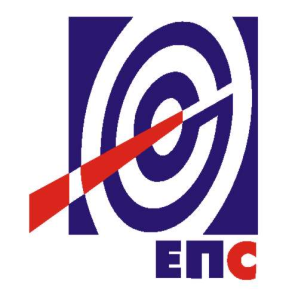 КОНКУРСНА ДОКУМЕНТАЦИЈАу oтвореном поступку ради закључења оквирног споразума  са једним понуђачем на период до две годинеза јавну набавку добара бр.JN/8000/0054/2016,,Канцеларијски материјал за потребе  ЈП ЕПС-ТЦ Београд“обликована у 5 партија          Партија 1: „Тонери за штампач CANON“  Партија 2: „Тонери за штампач HP“     Партија 3: „Канцеларијски материјал“                   Партија 4: „Остали канцеларијски материјал“,                                                   Партија 5: „Матрице и боје“(заведено у ЈП ЕПС број 12.01.407345/________________/___ -16 од  ____  2016. године)Београд, новембар, 2016. године                                           На основу члана 32., 61 и 40. Закона о јавним набавкама („Сл. гласник РС” бр. 124/12, 14/15 и 68/15), (у даљем тексту Закон), члана 2. Правилника о обавезним елементима конкурсне документације у поступцима јавних набавки и начину доказивања испуњености услова („Сл. гласник РС” бр. 86/15), Одлуке о покретању поступка јавне набавке број 12.01.407345/2-16 oд 17.10.2016. године и Решења о образовању комисије за јавну набавку број 12.01.407345/3 -16 oд 17.10.2016. године припремљена је:КОНКУРСНА ДОКУМЕНТАЦИЈАу отвореном поступку ради закључења оквирног споразума са једним понуђачем на период до две годинеза јавну набавку добара бр. ЈN/8000/0054/2016Садржај конкурсне документације:Укупан број страна документације: 108ОПШТИ ПОДАЦИ О ЈАВНОЈ НАБАВЦИПОДАЦИ О ПРЕДМЕТУ ЈАВНЕ НАБАВКЕ2.1 Опис предмета јавне набавке, назив и ознака из општег речника  набавкеОпис предмета јавне набавке: ,,Канцеларијски материјал за потребе  ЈП ЕПС-ТЦ Београд“, обликована у 5 партија: Партија 1: „Тонери за штампач CANON“ Партија 2: „Тонери за штампач HP“ Партија 3: „Канцеларијски материјал“ Партија 4: „Остали канцеларијски материјал“, Партија 5: „Матрице и боје“Назив из општег речника набавке: Канцеларијски материјалОзнака из општег речника набавке: 301920000.Детаљни подаци о предмету набавке наведени су у техничкој спецификацији (поглавље 3. Конкурсне документације)ТЕХНИЧКА СПЕЦИФИКАЦИЈА ТЕХНИЧКА СПЕЦИФИКАЦИЈА ЗА ЈАВНУ НАБАВКУ ДОБАРА-КАНЦЕЛАРИЈСКИ МАТЕРИЈАЛ Оквирне Количине и опис добара – партија 1  3.2. Оквирне Количине и опис добара – партија 2  3.3. Оквирне Количине и опис добара – партија 3  3.4. Оквирне Количине и опис добара – партија 43.5. Оквирне Количине и опис добара – партија 5УСЛОВИ ЗА УЧЕШЋЕ У ПОСТУПКУ ЈАВНЕ НАБАВКЕ ИЗ ЧЛ. 75. И 76. ЗАКОНА О ЈАВНИМ НАБАВКАМА И УПУТСТВО КАКО СЕ ДОКАЗУЈЕ ИСПУЊЕНОСТ ТИХ УСЛОВАПонуда понуђача који не докаже да испуњава наведене обавезне и додатне услове биће одбијена као неприхватљива.1. Сваки подизвођач мора да испуњава услове из члана 75. став 1. тачка 1), 2) и 4) Закона, што доказује достављањем доказа наведених у овом одељку. Услове у вези са капацитетима из члана 76. Закона, понуђач испуњава самостално без обзира на ангажовање подизвођача.2. Сваки понуђач из групе понуђача  која подноси заједничку понуду мора да испуњава услове из члана 75. став 1. тачка 1), 2) и 4) Закона, што доказује достављањем доказа наведених у овом одељку. Услове у вези са капацитетима из члана 76. Закона понуђачи из групе испуњавају заједно, на основу достављених доказа у складу са овим одељком конкурсне документације.3. Докази о испуњености услова из члана 77. Закона могу се достављати у неовереним копијама. Наручилац може пре доношења одлуке о закључењу оквирног споразума, захтевати од понуђача, чија је понуда на основу извештаја комисије за јавну набавку оцењена као најповољнија да достави на увид оригинал или оверену копију свих или појединих доказа.Ако понуђач у остављеном, примереном року који не може бити краћи од пет дана, не достави на увид оригинал или оверену копију тражених доказа, наручилац ће његову понуду одбити као неприхватљиву.4. Лице уписано у Регистар понуђача није дужно да приликом подношења понуде доказује испуњеност обавезних услова за учешће у поступку јавне набавке, односно Наручилац не може одбити као неприхватљиву, понуду зато што не садржи доказ одређен Законом или Конкурсном документацијом, ако је понуђач, навео у понуди интернет страницу на којој су тражени подаци јавно доступни. У том случају понуђач може, да у Изјави (пожељно на меморандуму, која мора бити потписана и оверена), да наведе да је уписан у Регистар понуђача. Уз наведену Изјаву, понуђач може да достави и фотокопију Решења о упису понуђача у Регистар понуђача.  На основу члана 79. став 5. Закона понуђач није дужан да доставља следеће доказе који су јавно доступни на интернет страницама надлежних органа, и то:1)извод из регистра надлежног органа:-извод из регистра АПР: www.apr.gov.rs2)докази из члана 75. став 1. тачка 1) ,2) и 4) Закона-регистар понуђача: www.apr.gov.rs5. Уколико је доказ о испуњености услова електронски документ, понуђач доставља копију електронског документа у писаном облику, у складу са законом којим се уређује електронски документ.6. Ако понуђач има седиште у другој држави, наручилац може да провери да ли су документи којима понуђач доказује испуњеност тражених услова издати од стране надлежних органа те државе.7. Ако понуђач није могао да прибави тражена документа у року за подношење понуде, због тога што она до тренутка подношења понуде нису могла бити издата по прописима државе у којој понуђач има седиште и уколико уз понуду приложи одговарајући доказ за то, наручилац ће дозволити понуђачу да накнадно достави тражена документа у примереном року.8. Ако се у држави у којој понуђач има седиште не издају докази из члана 77. став 1. Закона, понуђач може, уместо доказа, приложити своју писану изјаву, дату под кривичном и материјалном одговорношћу оверену пред судским или управним органом, јавним бележником или другим надлежним органом те државе.9. Понуђач је дужан да без одлагања, а најкасније у року од пет дана од дана настанка промене у било којем од података које доказује, о тој промени писмено обавести наручиоца и да је документује на прописани начин.5. КРИТЕРИЈУМ ЗА ДОДЕЛУ ОКВИРНОГ СПОРАЗУМАИзбор најповољније понуде ће се извршити применом критеријума „Најнижа понуђена цена“.Критеријум за оцењивање понуда Најнижа понуђена цена, заснива се на понуђеној цени као једином критеријуму.5.1. Резервни критеријумУколико две или више понуда имају исту најнижу понуђену цену, као најповољнија биће изабрана понуда оног понуђача који је понудио краћи рок испоруке.Уколико ни после примене резервних критеријума не буде могуће изабрати најповољнију понуду, најповољнија понуда биће изабрана путем жреба.Извлачење путем жреба Наручилац ће извршити јавно, у присуству понуђача који имају исту најнижу понуђену цену. На посебним папирима који су исте величине и боје Наручилац ће исписати називе Понуђача, те папире ставити у кутију, одакле ће члан Комисије извући само један папир. Понуђач чији назив буде на извученом папиру биће додељен оквирни споразум.  УПУТСТВО ПОНУЂАЧИМА КАКО ДА САЧИНЕ ПОНУДУКонкурсна документација садржи Упутство понуђачима како да сачине понуду и потребне податке о захтевима Наручиоца у погледу садржине понуде, као и услове под којима се спроводи поступак избора најповољније понуде у поступку јавне набавке.Понуђач мора да испуњава све услове одређене Законом и конкурсном документацијом.Понуда се припрема и доставља на основу позива, у складу са конкурсном документацијом, у супротном, понуда се одбија као неприхватљива.Језик на којем понуда мора бити састављенаНаручилац је припремио конкурсну документацију на српском језику и водиће поступак јавне набавке на српском језику. Понуда са свим прилозима мора бити сачињена на српском језику.Прилози који чине саставни део понуде, достављају се на српском језику. Уколико је неки прилог (доказ или документ) на страном језику, он мора бити преведен на српски језик и оверен од стране овлашћеног преводиоца, у супротном ће понуда бити одбијена као неприхватљива.Начин састављања и подношења понудеПонуђач је обавезан да сачини понуду тако што Понуђач уписује тражене податке у обрасце који су саставни део конкурсне документације и оверава је печатом и потписом законског заступника, другог заступника уписаног у регистар надлежног органа или лица овлашћеног од стране законског заступника уз доставу овлашћења у понуди. Доставља их заједно са осталим документима који представљају обавезну садржину понуде.Препоручује се да сви документи поднети у понуди  буду нумерисани и повезани у целину (јемствеником, траком и сл.), тако да се појединачни листови, односно прилози, не могу накнадно убацивати, одстрањивати или замењивати. Препоручује се да се нумерација поднете документације и образаца у понуди изврши на свакоj страни на којој има текста, исписивањем “1 од н“, „2 од н“ и тако све до „н од н“, с тим да „н“ представља укупан број страна понуде.Препоручује се да доказе који се достављају уз понуду, а због своје важности не смеју бити оштећени, означени бројем (банкарска гаранција, меница), стављају се у посебну фолију, а на фолији се видно означава редни број странице листа из понуде. Фолија се мора залепити при врху како би се докази, који се због своје важности не смеју оштетити, заштитили.Понуђач подноси понуду у затвореној коверти или кутији, тако да се при отварању може проверити да ли је затворена, као и када, на адресу: Јавно предузеће „Електропривреда Србије“, Београд 11000 Београд, Балканска бр.13, ПАК 103925, писарница - са назнаком: „Понуда за јавну набавку ,,Канцеларијски материјал за потребе  ЈП ЕПС-ТЦ Београд“ обликована у 5 партија - Јавна набавка број JN/8000/0054/2016, за партију______________ - НЕ ОТВАРАТИ“. На полеђини коверте обавезно се уписује тачан назив и адреса понуђача, телефон и факс понуђача, као и име и презиме овлашћеног лица за контакт.У случају да понуду подноси група понуђача, на полеђини коверте  назначити да се ради о групи понуђача и навести називе и адресу свих чланова групе понуђача.Уколико понуђачи подносе заједничку понуду, група понуђача може да се определи да обрасце дате у конкурсној документацији потписују и печатом оверавају сви понуђачи из групе понуђача или група понуђача може да одреди једног понуђача из групе који ће потписивати и печатом оверавати обрасце дате у конкурсној документацији, изузев образаца који подразумевају давање изјава под материјалном и кривичном одговорношћу морају бити потписани и оверени печатом од стране сваког понуђача из групе понуђача.У случају да се понуђачи определе да један понуђач из групе потписује и печатом оверава обрасце дате у конкурсној документацији (изузев образаца који подразумевају давање изјава под материјалном и кривичном одговорношћу), наведено треба дефинисати споразумом којим се понуђачи из групе међусобно и према наручиоцу обавезују на извршење јавне набавке, а који чини саставни део заједничке понуде сагласно чл. 81. Закона. Уколико је неопходно да понуђач исправи грешке које је направио приликом састављања понуде и попуњавања образаца из конкурсне документације, дужан је да поред такве исправке стави потпис особе или особа које су потписале образац понуде и печат понуђача. Обавезна садржина понудеСадржину понуде, поред Обрасца понуде, чине и сви остали докази о испуњености услова из чл. 75. и 76. Закона, предвиђени чл. 77. Закона, који су наведени у конкурсној документацији, као и сви тражени прилози и изјаве (попуњени, потписани и печатом оверени) на начин предвиђен следећим ставом ове тачке:Образац понуде Структура цене Образац трошкова припреме понуде, ако понуђач захтева надокнаду трошкова у складу са чл. 88 ЗаконаИзјава о независној понуди Изјава у складу са чланом 75. став 2. Закона Средства финансијског обезбеђења потписан и печатом оверен „Модел оквирног споразума“ (пожељно је да буде попуњен)докази о испуњености услова из чл. 76. Закона у складу са чланом 77. Закона и Одељком 4. конкурсне документације Овлашћење за потписника (ако не потписује заступник)Наручилац ће одбити као неприхватљиве све понуде које не испуњавају услове из позива за подношење понуда и конкурсне документације.Наручилац ће одбити као неприхватљиву понуду понуђача, за коју се у поступку стручне оцене понуда утврди да докази који су саставни део понуде садрже неистините податке.Подношење и отварање понудаБлаговременим се сматрају понуде које су примљене, у складу са Позивом за подношење понуда објављеним на Порталу јавних набавки, без обзира на начин на који су послате.Ако је понуда поднета по истеку рока за подношење понуда одређеног у позиву, сматраће се неблаговременом, а Наручилац ће по окончању поступка отварања понуда, овакву понуду вратити неотворену понуђачу, са назнаком да је поднета неблаговремено.Комисија за јавне набавке ће благовремено поднете понуде јавно отворити дана наведеном у Позиву за подношење понуда у просторијама Јавног предузећа „Електропривреда Србије“ Београд, ул. Балканска бр.13, сала на другом спрату.Представници понуђача који учествују у поступку јавног отварања понуда, морају да пре почетка поступка јавног отварања доставе Комисији за јавне набавке писано овлашћењеза учествовање у овом поступку (пожељно да буде издато на меморандуму понуђача) заведено и оверено печатом и потписом законског заступника понуђача или другог заступника уписаног у регистар надлежног органа или лица овлашћеног од стране законског заступника уз доставу овлашћења у понуди.Комисија за јавну набавку води записник о отварању понуда у који се уносе подаци у складу са Законом.Записник о отварању понуда потписују чланови комисије и присутни овлашћени представници понуђача, који преузимају примерак записника.Наручилац ће у року од 3 (словима:три) дана од дана окончања поступка отварања понуда поштом или електронским путем доставити записник о отварању понуда понуђачима који нису учествовали у поступку отварања понуда.Начин подношења понудеПонуђач може поднети само једну понуду.Понуду може поднети понуђач самостално, група понуђача, као и понуђач са подизвођачем.Понуђач који је самостално поднео понуду не може истовремено да учествује у заједничкој понуди или као подизвођач. У случају да понуђач поступи супротно наведеном упутству свака понуда понуђача у којој се појављује биће одбијена. Понуђач може бити члан само једне групе понуђача која подноси заједничку понуду, односно учествовати у само једној заједничкој понуди. Уколико је понуђач, у оквиру групе понуђача, поднео две или више заједничких понуда, Наручилац ће све такве понуде одбити.Понуђач који је члан групе понуђача не може истовремено да учествује као подизвођач. У случају да понуђач поступи супротно наведеном упутству свака понуда понуђача у којој се појављује биће одбијена. Измена, допуна и опозив понудеУ року за подношење понуде понуђач може да измени или допуни већ поднету понуду писаним путем, на адресу Наручиоца, са назнаком „ИЗМЕНА – ДОПУНА - Понуде за јавну набавку ,,Канцеларијски материјал за потребе  ЈП ЕПС-ТЦ Београд“, обликована у пет партија - Јавна набавка број JN/8000/0054/2016 – НЕ ОТВАРАТИ“.У случају измене или допуне достављене понуде, Наручилац ће приликом стручне оцене понуде узети у обзир измене и допуне само ако су извршене у целини и према обрасцу на који се, у већ достављеној понуди,измена или допуна односи.У року за подношење понуде понуђач може да опозове поднету понуду писаним путем, на адресу Наручиоца, са назнаком „ОПОЗИВ - Понуде за јавну набавку ,,Канцеларијски материјал за потребе  ЈП ЕПС-ТЦ Београд“, обликована у пет партија - Јавна набавка број JN/8000/0054/2016  – НЕ ОТВАРАТИ“.У случају опозива поднете понуде пре истека рока за подношење понуда, Наручилац такву понуду неће отварати, већ ће је неотворену вратити понуђачу.ПартијеНабавка није обликована по партијама. Понуда са варијантамаПонуда са варијантама није дозвољена. Подношење понуде са подизвођачимаПонуђач је дужан да у понуди наведе да ли ће извршење набавке делимично поверити подизвођачу. Ако понуђач у понуди наведе да ће делимично извршење набавке поверити подизвођачу, дужан је да наведе:- назив подизвођача, а уколико Оквирни споразум између наручиоца и понуђача буде закључен, тај подизвођач ће бити наведен у Оквирном споразуму;- проценат укупне вредности набавке који ће поверити подизвођачу, а који не може бити већи од 50% као и део предметне набавке који ће извршити преко подизвођача.Понуђач у потпуности одговара наручиоцу за извршење Уговорене набавке, без обзира на број подизвођача и обавезан је да наручиоцу, на његов захтев, омогући приступ код подизвођача ради утврђивања испуњености услова.Обавеза понуђача је да за подизвођача достави доказе о испуњености обавезних услова из члана 75. став 1. тачка 1), 2) и 4) Закона наведених у одељку Услови за учешће из члана 75. и 76. Закона и Упутство како се доказује испуњеност тих услова.Све обрасце у понуди потписује и оверава понуђач, изузев образаца под пуном материјалном и кривичном одговорношћу, које попуњава, потписује и оверава сваки подизвођач у своје име (Образац изјаве у складу са чланом 75. став 2. Закона).Понуђач не може ангажовати као подизвођача лице које није навео у понуди, у супротном наручилац ће реализовати средство обезбеђења и раскинути Оквирни споразум, осим ако би раскидом Оквирног споразума наручилац претрпео знатну штету. Добављач може ангажовати као подизвођача лице које није навео у понуди, ако је на страни подизвођача након подношења понуде настала трајнија неспособност плаћања, ако то лице испуњава све услове одређене за подизвођача и уколико добије претходну сагласност Наручиоца. Све ово не утиче на правило да понуђач (добављач) у потпуности одговара наручиоцу за извршење обавеза из поступка јавне набавке, односно за извршење обавеза, без обзира на број подизвођача.Подношење заједничке понудеУ случају да више понуђача поднесе заједничку понуду, они као саставни део понуде морају доставити Споразум о заједничком извршењу набавке, којим се међусобно и према Наручиоцу обавезују на заједничко извршење набавке, који обавезно садржи податке прописане члан 81. став 4. и 5.Закона о јавним набавкама и то: податке о члану групе који ће бити Носилац посла, односно који ће поднети понуду и који ће заступати групу понуђача пред Наручиоцем;опис послова сваког од понуђача из групе понуђача у извршењу Оквирног споразума.Сваки понуђач из групе понуђача  која подноси заједничку понуду мора да испуњава услове из члана 75.  став 1. тачка 1), 2) и 4) Закона, наведене у одељку Услови за учешће из члана 75. и 76. Закона и Упутство како се доказује испуњеност тих услова. У случају заједничке понуде групе понуђача обрасце под пуном материјалном и кривичном одговорношћу попуњава, потписује и оверава сваки члан групе понуђача у своје име (Образац Изјаве о независној понуди и Образац Изјаве у складу са чланом 75. став 2. Закона).Понуђачи из групе понуђача одговорају неограничено солидарно према наручиоцу.Понуђена ценаЦена се исказује у динарима, без пореза на додату вредност.У случају да у достављеној понуди није назначено да ли је понуђена цена са или без пореза на додату вредност, сматраће се сагласно Закону, да је иста без пореза на додату вредност. Јединичне цене и укупно понуђена цена морају бити изражене са две децимале у складу са правилом заокруживања бројева.У случају рачунске грешке меродавна ће бити јединична цена.Понуда која је изражена у две валуте, сматраће се неприхватљивом.Понуђена цена укључује све трошкове реализације предмета набавке до места испоруке, као и све зависне трошкове.Ако понуђена цена укључује увозну царину и друге дажбине, понуђач је дужан да тај део одвојено искаже у динарима.Ако је у понуди исказана неуобичајено ниска цена, Наручилац ће поступити у складу са чланом 92. Закона.Цена је фиксна за време трајања оквирног споразума Рок и место испоруке:Рок испоруке предметних добара је до утрошка уговорених средстава, а најкасније 24(словима:двадесетчетри) месеца од дана закључења оквирног споразума.Понуђач се обавезује да ће испоруку добара која је предмет овог Оквирног споарзума извршити у року од максимално 15 (словима:петнаест) дана од дана достављања појединачне писмене Наруџбенице од стране Купца. Место испоруке је: Милана Топлице бб.У случају да Понуђач не испоручи добра у уговореним роковима, Наручилаца има право на наплату уговорне казне и средства финансијског обезбеђења, као и право на раскид оквирног споразума.Гарантни рокГарантни рок-према гаранцији произвођача.6.14. Начин и услови плаћањаПлаћање ће се извршити  на текући рачун Понуђача након испоруке добара по појединачној наруџбеници са пратећом отпремницом на којој ће задужено лице Наручиоца својим потписом потврдити да су испоручена добра у складу захтеваним, у законском року  од 45 (словима: четрдесетпет) дана пријема исправног рачуна.Уз рачун, који доставља на адресу Купца:Масарикова 1-3, 11000 Београд, ПИБ: 100001378  и у коме обавезно наводи број оквирног споразума по коме је извршена испорука предметних добара, Понуђач је обавезан да достави копију Наруџбенице и отпремнцу на којој је наведен датум испоруке добара као и количина испоручених добара са читко написаним именом и презименом и потписом задуженог лица купца које је примило предметна добра.Обрачун испоручених добара према свим појединачним наруџбеницама вршиће се према јединичним ценама из Обрасца структуре цене и количинама дефинисаним у конкретној наруџбеници.Износ на фактури мора бити идентичан са износом на наруџбеници.Уколико на основу једне наруџбенице Понуђач изда више фактура, збир њихових износа мора да буде идентичан са износом наруџбеници.Само овако достављен рачун ће се сматрати исправним рачуном.Обрачун испоручених добара према свим укупно издатим појединачним наруџбеницама не сме бити већи од вредности на коју се закључује Оквирни споразум.Оквирни споразум се може испунити највише до износа новчаних средстава која се плански опредељују Годишњим програмом пословања за године у којима  ће се извршавати финансијске обавезе, а у складу са законом и општим и посебним актима Купца.Рок важења понудеПонуда мора да важи најмање 60 (словима:шездесет) дана од дана отварања понуда. У случају да понуђач наведе краћи рок важења понуде, понуда ће бити одбијена, као неприхватљива. Средства финансијског обезбеђењаНаручилац користи право да захтева средстава финансијског обезбеђења (у даљем тексу СФО) којим понуђачи обезбеђују испуњење својих обавеза у  отвореном поступку (достављају се уз понуду), као и испуњење својих уговорних обавеза (достављају се по закључењу оквирног споразума или по испоруци).Сви трошкови око прибављања средстава обезбеђења падају на терет понуђача, а и исти могу бити наведени у Обрасцу трошкова припреме понуде.Члан групе понуђача може бити налогодавац средства финансијског обезбеђења.Средства финансијског обезбеђења морају да буду у валути у којој је и понуда.Ако се за време трајања оквирног споразума промене рокови за извршење уговорне обавезе, важност  СФО мора се продужити. Понуђач је дужан да достави следећа средства финансијског обезбеђења:У понуди:Меница за озбиљност понуде-важи за све партијеПонуђач је обавезан да уз понуду Наручиоцу достави:бланко сопствену меницу за озбиљност понуде која је:-издата са клаузулом „без протеста“ и „без извештаја“ потписана од стране законског заступника или лица по овлашћењу  законског заступника, на начин који прописује Закон о меници ("Сл. лист ФНРЈ" бр. 104/46, "Сл. лист СФРЈ" бр. 16/65, 54/70 и 57/89 и "Сл. лист СРЈ" бр. 46/96, Сл. лист СЦГ бр. 01/03 Уст. повеља), (у даљем тексту Закон о меници).Закон о платним услугама-евидентирана у Регистру меница и овлашћења кога води Народна банка Србије у складу са Одлуком о ближим условима, садржини и начину вођења регистра меница и овлашћења („Сл. гласник РС“ бр. 56/11 и 80/15) и то документује овереним захтевом пословној банци да региструје меницу са одређеним серијским бројем, основ на основу кога се издаје меница и менично овлашћење (број ЈН) и износ из основа (тачка 4. став 2. Одлуке).Менично писмо – овлашћење којим понуђач овлашћује наручиоца да може наплатити меницу  на износ од 10% од вредности понуде (без ПДВ) са роком важења минимално 30 дана дужим од рока важења понуде, с тим да евентуални продужетак рока важења понуде има за последицу и продужење рока важења менице и меничног овлашћења, које мора бити издато на основу Закона о меници. овлашћење којим законски заступник овлашћује лица за потписивање менице и меничног овлашћења за конкретан посао, у случају да меницу и менично овлашћење не потписује законски заступник понуђача;фотокопију важећег Картона депонованих потписа овлашћених лица за располагање новчаним средствима понуђача код  пословне банке, оверену од стране банке на дан издавања менице и меничног овлашћења (потребно је да се поклапају датум са меничног овлашћења и датум овере банке на фотокопији депо картона),фотокопију ОП обрасца.Доказ о регистрацији менице у Регистру меница Народне банке Србије (фотокопија  Захтева за регистрацију менице од стране пословне банке која је извршила регистрацију менице или извод са интернет странице Регистра меница и овлашћења НБС) У  случају  да  изабрани  Понуђач  после  истека  рока  за  подношење  понуда,  а  у  року важења  опције  понуде,  повуче  или  измени  понуду,   не  потпише  Оквирни споразум  када  је његова  понуда  изабрана  као  најповољнија или не достави средство финансијског обезбеђења које је захтевано Оквирним споразумом, Наручилац  има  право  да  изврши  наплату бланко сопствене менице  за  озбиљност  понуде.Меница ће бити враћена Продавцу у року од осам дана од дана предаје Наручиоцу средства финансијског обезбеђења која су захтевана у закљученом Оквирном споразуму.Меница ће бити враћена понуђачу са којим није закључен Оквирни споразум одмах по закључењу Оквирног споразума са понуђачем чија понуда буде изабрана као најповољнија.Уколико средство финансијског обезбеђења није достављено у складу са захтевом из Конкурсне документације понуда ће бити одбијена као неприхватљива због битних недостатака.У року од 10 дана од закључења Оквирног споразума:Понуђач је обавезан да Наручиоцу достави:Меницу за добро извршење посла-важи за партије 1., 2., 4 и 5.    бланко сопствену меницу за добро извршење посла која је:-издата са клаузулом „без протеста“ и „без извештаја“ потписана од стране законског заступника или лица по овлашћењу  законског заступника, на начин који прописује Закон о меници. -евидентирана у Регистру меница и овлашћења кога води Народна банка Србије у складу са Одлуком о ближим условима, садржини и начину вођења регистра меница и овлашћења („Сл. гласник РС“ бр. 56/11 и 80/15) и доказ о регистрацији менице у Регистру меница Народне банке Србије (фотокопија  Захтева за регистрацију менице од стране пословне банке која је извршила регистрацију менице или извод са интернет странице Регистра меница и овлашћења НБС) Менично писмо – овлашћење којим понуђач овлашћује наручиоца да може наплатити меницу  на износ од 10% од вредности Оквирног споразума (без ПДВ) са роком важења 30 (словима:тридесет) дана дужим од рока важења оквирног споразума, фотокопију важећег Картона депонованих потписа овлашћених лица за располагање новчаним средствима понуђача код  пословне банке, оверену од стране банке на дан издавања менице и меничног овлашћења (потребно је да се поклапају датум са меничног овлашћења и датум овере банке на фотокопији депо картона),фотокопију ОП обрасца.овлашћење којим законски заступник овлашћује лица за потписивање менице и меничног овлашћења за конкретан посао, у случају да меницу и менично овлашћење не потписује законски заступник понуђача;Доказ о регистрацији менице у Регистру меница Народне банке Србије (фотокопија  Захтева за регистрацију менице од стране пословне банке која је извршила регистрацију менице или извод са интернет странице Регистра меница и овлашћења НБС) Банкарску гаранцију за добро извршење посла-за партију 3.Изабрани понуђач је дужан да у тренутку закључења Оквирног споразума а најкасније у року од 10 (десет) дана од дана обостраног потписивања Оквирног споразума од законских заступника уговорних страна, а пре испоруке, као одложни услов из члана 74. став 2. Закона о облигационим односима („Сл. лист СФРЈ“ бр. 29/78, 39/85, 45/89 – одлука УСЈ и 57/89, „Сл.лист СРЈ“ бр. 31/93 и „Сл. лист СЦГ“ бр. 1/2003 – Уставна повеља), као средство финансијског обезбеђења за добро извршење посла преда Наручиоцу.Изабрани понуђач је дужан да Наручиоцу достави неопозиву,  безусловну (без права на приговор) и на први писани позив наплативу банкарску гаранцију за добро извршење посла у износу од 10%  вредности оквирног споарзума без ПДВ. Банкарска гаранција мора трајати најмање 30 (словима:двадесет) календарских дана дуже од рока важења оквирног споразума.Поднета банкарска гаранција не може да садржи додатне услове за исплату, краће рокове, мањи износ или промењену месну надлежност за решавање спорова.Наручилац ће уновчити дату банкарску гаранцију за добро извршење посла у случају да изабрани понуђач не буде извршавао своје уговорне обавезе у роковима и на начин предвиђен уговором. У случају да је пословно седиште банке гаранта у Републици Србији у случају спора по овој Гаранцији, утврђује се надлежност суда у Београду и примена материјалног права Републике Србије. У случају да је пословно седиште банке гаранта изван Републике Србије у случају спора по овој Гаранцији, утврђује се надлежност Сталне арбитраже арбитраже при ПКС уз примену Правилника ПКС и процесног и материјалног права Републике Србије.Достављање средстава финансијског обезбеђењаСредство финансијског обезбеђења за  озбиљност понуде доставља се као саставни део понуде и гласи на Јавно предузеће „Електропривреда Србије“ Београд.Средство финансијског обезбеђења за добро извршење посла  гласи на Јавно предузеће „Електропривреда Србије“ Београд, и доставља се лично или поштом на адресу:  Јавно предузеће „Електропривреда Србије“, Београд, улица царице Милице 2са назнаком: Средство финансијског обезбеђења за JN/8000/0054/2016Средство финансијског обезбеђења за отклањање недостатака у гарантном року  гласи на Јавно предузеће „Електропривреда Србије“ Београд и доставља се приликом примопредаје предмета Оквирног споразума или поштом на адресу корисника Оквирног споарзума: Јавно предузеће „Електропривреда Србије“, Београд, улица царице Милице 2са назнаком: Средства финансијског обезбеђења за JN/8000/0054/2016Начин означавања поверљивих података у понудиПодаци које понуђач оправдано означи као поверљиве биће коришћени само у току поступка јавне набавке у складу са позивом и неће бити доступни ником изван круга лица која су укључена у поступак јавне набавке. Ови подаци неће бити објављени приликом отварања понуда и у наставку поступка. Наручилац може да одбије да пружи информацију која би значила повреду поверљивости података добијених у понуди. Као поверљива, понуђач може означити документа која садрже личне податке, а које не садржи ни један јавни регистар, или која на други начин нису доступна, као и пословне податке који су прописима одређени као поверљиви. Наручилац ће као поверљива третирати она документа која у десном горњем углу великим словима имају исписано „ПОВЕРЉИВО“.Наручилац не одговара за поверљивост података који нису означени на горе наведени начин.Ако се као поверљиви означе подаци који не одговарају горе наведеним условима, Наручилац ће позвати понуђача да уклони ознаку поверљивости. Понуђач ће то учинити тако што ће његов представник изнад ознаке поверљивости написати „ОПОЗИВ“, уписати датум, време и потписати се.Ако понуђач у року који одреди Наручилац не опозове поверљивост докумената, Наручилац ће третирати ову понуду као понуду без поверљивих података.Наручилац је дужан да доследно поштује законите интересе понуђача, штитећи њихове техничке и пословне тајне у смислу закона којим се уређује заштита пословне тајне.Неће се сматрати поверљивим докази о испуњености обавезних услова,цена и други подаци из понуде који су од значаја за примену критеријума и рангирање понуде. Поштовање обавеза које произлазе из прописа о заштити на раду и других прописаПонуђач је дужан да при састављању понуде изричито наведе да је поштовао обавезе које произлазе из важећих прописа о заштити на раду, запошљавању и условима рада, заштити животне средине, као и да нема забрану обављања делатности која је на снази у време подношења понуде (Образац 4. из конкурсне документације).Накнада за коришћење патенатаНакнаду за коришћење патената, као и одговорност за повреду заштићених права интелектуалне својине трећих лица сноси понуђач.Начело заштите животне средине и обезбеђивања енергетске ефикасностиНаручилац је дужан да набавља добра која не загађују, односно који минимално утичу на животну средину, односно који обезбеђују адекватно смањење потрошње енергије – енергетску ефикасност.Додатне информације и објашњењаЗаинтерсовано лице може, у писаном облику, тражити од Наручиоца додатне информације или појашњења у вези са припремањем понуде, при чему може да укаже Наручиоцу и на евентуално уочене недостатке и неправилности у конкурсној документацији, најкасније пет (словима:пет) дана пре истека рока за подношење понуде, на адресу Наручиоца, са назнаком: „ОБЈАШЊЕЊА – позив за јавну набавку број JN/8000/0054/2016“ или електронским путем на е-mail адресу: milos.zarkovic@eps.rs и katarina.gajic@eps.rs радним данима (понедељак – петак) у времену од 7:30 до 15:30 часова. Захтев за појашњење примљен после наведеног времена или током викенда/нерадног дана биће евидентиран као примљен првог следећег радног дана.Наручилац ће у року од 3 (словима:три) дана по пријему захтева објавити Одговор на захтев на Порталу јавних набавки и својој интернет страници.Тражење додатних информација и појашњења телефоном није дозвољено.Ако је документ из поступка јавне набавке достављен од стране наручиоца или понуђача путем електронске поште или факсом, страна која је извршила достављање дужна је да од друге стране захтева да на исти начин потврди пријем тог документа, што је друга страна дужна и да учини када је то неопходно као доказ да је извршено достављање.Ако наручилац у року предвиђеном за подношење понуда измени или допуни конкурсну документацију, дужан је да без одлагања измене или допуне објави на Порталу јавних набавки и на својој интернет страници.Ако наручилац измени или допуни конкурсну документацију осам или мање дана пре истека рока за подношење понуда, наручилац је дужан да продужи рок за подношење понуда и објави обавештење о продужењу рока за подношење понуда.По истеку рока предвиђеног за подношење понуда наручилац не може да мења нити да допуњује конкурсну документацију.Комуникација у поступку јавне набавке се врши на начин чланом 20. Закона.У зависности од изабраног вида комуникације, Наручилац ће поступати у складу са 13. начелним ставом који је Републичка комисија за заштиту права у поступцима јавних набавки заузела на 3. Општој седници, 14.04.2014. године (објављеним на интернет страници www.кjn.gov.rs).Трошкови понудеТрошкове припреме и подношења понуде сноси искључиво Понуђач и не може тражити од Наручиоца накнаду трошкова.Понуђач може да у оквиру понуде достави укупан износ и структуру трошкова припремања понуде тако што попуњава, потписује и оверава печатом Образац трошкова припреме понуде.Ако је поступак јавне набавке обустављен из разлога који су на страни Наручиоца, Наручилац је дужан да Понуђачу надокнади трошкове израде узорка или модела, ако су израђени у складу са техничким спецификацијама Наручиоца и трошкове прибављања средства обезбеђења, под условом да је Понуђач тражио накнаду тих трошкова у својој понуди.Додатна објашњења, контрола и допуштене исправкеНаручилац може да захтева од понуђача додатна објашњења која ће му помоћи при прегледу, вредновању и упоређивању понуда, а може да врши и контролу (увид) код понуђача, односно његовог подизвођача.Уколико је потребно вршити додатна објашњења, Наручилац ће Понуђачу оставити примерени рок да поступи по позиву Наручиоца, односно да омогући Наручиоцу контролу (увид) код Понуђача, као и код његовог Подизвођача.Наручилац може, уз сагласност Понуђача, да изврши исправке рачунских грешака уочених приликом разматрања понуде по окончаном поступку отварања понуда.У случају разлике између јединичне цене и укупне цене, меродавна је јединична цена. Ако се Понуђач не сагласи са исправком рачунских грешака, Наручилац ће његову понуду одбити као неприхватљиву.Разлози за одбијање понуде Понуда ће бити одбијена ако:је неблаговремена, неприхватљива или неодговарајућа;ако се понуђач не сагласи са исправком рачунских грешака;ако има битне недостатке сходно члану 106. ЗаконаНаручилац ће донети одлуку о обустави поступка јавне набавке у складу са чланом 109. Закона.Рок за доношење Одлуке о закључењу оквирног споарзума/обуставиНаручилац ће одлуку о додели закључењу оквирног споарзума/обустави поступка донети у року од максимално 25 (словима:двадесетпет) дана од дана јавног отварања понуда.Одлуку о закључењу оквирног споарзума/обустави поступка  Наручилац ће објавити на Порталу јавних набавки и на својој интернет страници у року од 3 (словима:три) дана од дана доношења.Негативне референцеНаручилац може одбити понуду уколико поседује доказ да је понуђач у претходне три године пре објављивања позива за подношење понуда, у поступку јавне набавке:поступао супротно забрани из чл. 23. и 25. Закона;учинио повреду конкуренције;доставио неистините податке у понуди или без оправданих разлога одбио да закључи уговор о јавној набавци, након што му је уговор додељен;одбио да достави доказе и средства обезбеђења на шта се у понуди обавезао.Наручилац може одбити понуду уколико поседује доказ који потврђује да понуђач није испуњавао своје обавезе по раније закљученим уговорима о јавним набавкама који су се односили на исти предмет набавке, за период од претходне три годинепре објављивања позива за подношење понуда. Доказ наведеног може бити:правоснажна судска одлука или коначна одлука другог надлежног органа;исправа о реализованом средству обезбеђења испуњења обавеза у поступку јавне набавке или испуњења уговорних обавеза;исправа о наплаћеној уговорној казни;рекламације потрошача, односно корисника, ако нису отклоњене у уговореном року;изјава о раскиду уговора због неиспуњења битних елемената уговора дата на начин и под условима предвиђеним законом којим се уређују облигациони односи;доказ о ангажовању на извршењу уговора о јавној набавци лица која нису означена у понуди као подизвођачи, односно чланови групе понуђача;други одговарајући доказ примерен предмету јавне набавке који се односи на испуњење обавеза у ранијим поступцима јавне набавке или по раније закљученим уговорима о јавним набавкама.Наручилац може одбити понуду ако поседује доказ из става 3. тачка 1) члана 82. Закона, који се односи на поступак који је спровео или уговор који је закључио и други наручилац ако је предмет јавне набавке истоврсан. Наручилац ће поступити на наведене начине и у случају заједничке понуде групе понуђача уколико утврди да постоје напред наведени докази за једног или више чланова групе понуђача. Увид у документацијуПонуђач има право да изврши увид у документацију о спроведеном поступку јавне набавке после доношења Одлуке о закључењу оквирног споразума, односно Одлуке о обустави поступка о чему може поднети писмени захтев Наручиоцу.Наручилац је дужан да лицу из става 1. омогући увид у документацију и копирање документације из поступка о трошку подносиоца захтева, у року од два дана од дана пријема писаног захтева, уз обавезу да заштити податке у складу са чл.14. Закона.Заштита права понуђачаОбавештење о роковима и начину подношења захтева за заштиту права, са детаљним упутством о садржини потпуног захтева за заштиту права у складу са чланом 151. став 1. тач. 1)–7) Закона, као и износом таксе из члана 156. став 1. тач. 1)–3) Закона и детаљним упутством о потврди из члана 151. став 1. тачка 6) Закона којом се потврђује да је уплата таксе извршена, а која се прилаже уз захтев за заштиту права приликом подношења захтева наручиоцу, како би се захтев сматрао потпуним:Рокови и начин подношења захтева за заштиту права:Захтев за заштиту права подноси се лично или путем поште на адресу: ЈП „Електропривреда Србије“ Београд, ул. Балканска 13, са назнаком: Захтев за заштиту права за ЈН добара бр.JN/8000/0054/2016, а копија се истовремено доставља Републичкој комисији.Захтев за заштиту права се може доставити и путем електронске поште на e-mail: milos.zarkovic@eps.rs и katarina.gajic@eps.rs радним данима (понедељак-петак) од 07:30 до 15:30 часова.Захтев за заштиту права може се поднети у току целог поступка јавне набавке, против сваке радње наручиоца, осим ако овим законом није другачије одређено.Захтев за заштиту права којим се оспорава врста поступка, садржина позива за подношење понуда или конкурсне документације сматраће се благовременим ако је примљен од стране наручиоца најкасније  7 (седам) дана пре истека рока за подношење понуда, без обзира на начин достављања и уколико је подносилац захтева у складу са чланом 63. став 2. овог закона указао наручиоцу на евентуалне недостатке и неправилности, а наручилац исте није отклонио. Захтев за заштиту права којим се оспоравају радње које наручилац предузме пре истека рока за подношење понуда, а након истека рока из става 3. ове тачке, сматраће се благовременим уколико је поднет најкасније до истека рока за подношење понуда. После доношења одлуке о закључењу оквирног споразума  и одлуке о обустави поступка, рок за подношење захтева за заштиту права је 10 (словима:десет) дана од дана објављивања одлуке на Порталу јавних набавки. Захтев за заштиту права не задржава даље активности наручиоца у поступку јавне набавке у складу са одредбама члана 150. Закона. Наручилац објављује обавештење о поднетом захтеву за заштиту права на Порталу јавних набавки и на својој интернет страници најкасније у року од два дана од дана пријема захтева за заштиту права, које садржи податке из Прилога 3Љ. Наручилац може да одлучи да заустави даље активности у случају подношења захтева за заштиту права, при чему је тад дужан да у обавештењу о поднетом захтеву за заштиту права наведе да зауставља даље активности у поступку јавне набавке. Детаљно упутство о садржини потпуног захтева за заштиту права у складу са чланом   151. став 1. тач. 1) – 7) Закона:Захтев за заштиту права садржи:1) назив и адресу подносиоца захтева и лице за контакт2) назив и адресу наручиоца3) податке о јавној набавци која је предмет захтева, односно о одлуци наручиоца4) повреде прописа којима се уређује поступак јавне набавке5) чињенице и доказе којима се повреде доказују6) потврду о уплати таксе из члана 156. Закона7) потпис подносиоца.Ако поднети захтев за заштиту права не садржи све обавезне елементе   наручилац ће такав захтев одбацити закључком. Закључак   наручилац доставља подносиоцу захтева и Републичкој комисији у року од 3 (словима:три) дана од дана доношења. Против закључка наручиоца подносилац захтева може у року од 3 (словима:три) дана од дана пријема закључка поднети жалбу Републичкој комисији, док копију жалбе истовремено доставља наручиоцу. Износ таксе из члана 156. став 1. тач. 1)- 3) Закона:Подносилац захтева за заштиту права дужан је да на рачун буџета Републике Србије (број рачуна: 840-30678845-06, шифра плаћања 153 или 253, позив на број 100000542016, сврха: ЗЗП, ЈП ЕПС, JN/8000/0054/2016, прималац уплате: буџет Републике Србије) уплати таксу од: 1) 120.000,00 динара ако се захтев за заштиту права подноси пре отварања понуда;2) 120.000,00 динара ако се захтев за заштиту права подноси након отварања понуда.3) 120.000,00 динара ако се захтев за заштиту права подноси након отварања понуда и ако збир процењених вредности свих оспорених партија није већа од 120.000.000,00 динара, уколико је набавка обликована по партијамаСвака странка у поступку сноси трошкове које проузрокује својим радњама.Ако је захтев за заштиту права основан, наручилац мора подносиоцу захтева за заштиту права на писани захтев надокнадити трошкове настале по основу заштите права.Ако захтев за заштиту права није основан, подносилац захтева за заштиту права мора наручиоцу на писани захтев надокнадити трошкове настале по основу заштите права.Ако је захтев за заштиту права делимично усвојен, Републичка комисија одлучује да ли ће свака странка сносити своје трошкове или ће трошкови бити подељени сразмерно усвојеном захтеву за заштиту права.Странке у захтеву морају прецизно да наведу трошкове за које траже накнаду.Накнаду трошкова могуће је тражити до доношења одлуке наручиоца, односно Републичке комисије о поднетом захтеву за заштиту права.О трошковима одлучује Републичка комисија. Одлука Републичке комисије је извршни наслов.Детаљно упутство о потврди из члана 151. став 1. тачка 6) ЗаконаПотврда којом се потврђује да је уплата таксе извршена, а која се прилаже уз захтев за заштиту права приликом подношења захтева наручиоцу, како би се захтев сматрао потпуним.Чланом 151. Закона је прописано да захтев за заштиту права мора да садржи, између осталог, и потврду о уплати таксе из члана 156. Закона.Подносилац захтева за заштиту права је дужан да на одређени рачун буџета Републике Србије уплати таксу у износу прописаном чланом 156. Закона.Као доказ о уплати таксе, у смислу члана 151. став 1. тачка 6) Закона, прихватиће се:1. Потврда о извршеној уплати таксе из члана 156. Закона која садржи следеће елементе:(1) да буде издата од стране банке и да садржи печат банке;(2) да представља доказ о извршеној уплати таксе, што значи да потврда мора да садржи податак да је налог за уплату таксе, односно налог за пренос средстава реализован, као и датум извршења налога. * Републичка комисија може да изврши увид у одговарајући извод евиденционог рачуна достављеног од стране Министарства финансија – Управе за трезор и на тај начин додатно провери чињеницу да ли је налог за пренос реализован.(3) износ таксе из члана 156. Закона чија се уплата врши;(4) број рачуна: 840-30678845-06;(5) шифру плаћања: 153 или 253;(6) позив на број: подаци о броју или ознаци јавне набавке поводом које се подноси захтев за заштиту права;(7) сврха: ЗЗП; назив наручиоца; број или ознака јавне набавке поводом које се подноси захтев за заштиту права;(8) корисник: буџет Републике Србије;(9) назив уплатиоца, односно назив подносиоца захтева за заштиту права за којег је извршена уплата таксе;(10) потпис овлашћеног лица банке.2. Налог за уплату, први примерак, оверен потписом овлашћеног лица и печатом банке или поште, који садржи и све друге елементе из потврде о извршеној уплати таксе наведене под тачком 1.3. Потврда издата од стране Републике Србије, Министарства финансија, Управе за трезор, потписана и оверена печатом, која садржи све елементе из потврде оизвршеној уплати таксе из тачке 1, осим оних наведених под (1) и (10), за подносиоце захтева за заштиту права који имају отворен рачун у оквиру припадајућег консолидованог рачуна трезора, а који се води у Управи за трезор (корисници буџетских средстава, корисници средстава организација за обавезно социјално осигурање и други корисници јавних средстава);4. Потврда издата од стране Народне банке Србије, која садржи све елементе из потврде о извршеној уплати таксе из тачке 1, за подносиоце захтева за заштиту права (банке и други субјекти) који имају отворен рачун код Народне банке Србије у складу са законом и другим прописом.Примерак правилно попуњеног налога за пренос и примерак правилно попуњеног налога за уплату могу се видети на сајту Републичке комисије за заштиту права у поступцима јавних набавки http://www.kjn.gov.rs/ci/uputstvo-o-uplati-republicke-administrativne-takse.htmlи http://www.kjn.gov.rs/download/Taksa-popunjeni-nalozi-ci.pdfЗакључивање оквирног споразумаНаручилац ће доставити Оквирни споразум, понуђачу којем је додељен оквирни споразум у року од 8 (словима:осам) дана од протека рока за подношење захтева за заштиту права.Понуђач којем буде додељен оквирни споразум, обавезан је да у року од највише 10 (словима:десет)  дана  од дана закључења оквирног споразума достави меницу за добро извршење посла/банкарску гаранцију за добро извршење посла.Ако понуђач којем је додељен  оквирни споразум одбије да потпише оквирни споразум или оквирни споразум не потпише, Наручилац може закључити са првим следећим најповољнијим понуђачем.Уколико у року за подношење понуда пристигне само једна понуда и та понуда буде прихватљива, наручилац ће сходно члану 112. став 2. тачка 5) Закона закључити оквирни споразум са понуђачем и пре истека рока за подношење захтева за заштиту права.6.30. Измене током трајања Оквирног споразумаНаручилац може након закључења оквирног споарзума без спровођења поступка јавне набавке повећати обим предмета набавке до лимита прописаног чланом 115. став 1. Закона о јавним набавкама.ОБРАСЦИОБРАЗАЦ 1.ОБРАЗАЦ ПОНУДЕПАРТИЈА 1-„Тонери за штампач CANON“Понуда бр._________ од _______________ за  отворени поступак јавне набавке– добара  ,,Канцеларијски материјал за потребе  ЈП ЕПС-ТЦ Београд“, ради закључења оквирног споразума са једним понуђачем на период до две године, обликоване у пет партија, JN/8000/0054/2016.1)ОПШТИ ПОДАЦИ О ПОНУЂАЧУ2) ПОНУДУ ПОДНОСИ: Напомена: заокружити начин подношења понуде и уписати податке о подизвођачу, уколико се понуда подноси са подизвођачем, односно податке о свим учесницима заједничке понуде, уколико понуду подноси група понуђача3) ПОДАЦИ О ПОДИЗВОЂАЧУ Напомена:Табелу „Подаци о подизвођачу“ попуњавају само они понуђачи који подносе  понуду са подизвођачем, а уколико има већи број подизвођача од места предвиђених у табели, потребно је да се наведени образац копира у довољном броју примерака, да се попуни и достави за сваког подизвођача.4) ПОДАЦИ ЧЛАНУ ГРУПЕ ПОНУЂАЧАНапомена:Табелу „Подаци о учеснику у заједничкој понуди“ попуњавају само они понуђачи који подносе заједничку понуду, а уколико има већи број учесника у заједничкој понуди од места предвиђених у табели, потребно је да се наведени образац копира у довољном броју примерака, да се попуни и достави за сваког понуђача који је учесник у заједничкој понуди.5) ЦЕНА И КОМЕРЦИЈАЛНИ УСЛОВИ ПОНУДЕЦЕНАКОМЕРЦИЈАЛНИ УСЛОВИ       Датум 				                                      Понуђач________________________                  М.П.	              _____________________                                      Напомене:-  Понуђач је обавезан да у обрасцу понуде попуни све комерцијалне услове (сва празна поља).- Уколико понуђачи подносе заједничку понуду, група понуђача може да овласти једног понуђача из групе понуђача који ће попунити, потписати и печатом оверити образац понуде или да образац понуде потпишу и печатом овере сви понуђачи из групе понуђача (у том смислу овај образац треба прилагодити већем броју потписникаОБРАЗАЦ ПОНУДЕПАРТИЈА 2- „Тонери за штампач НР“Понуда бр._________ од _______________ за  отворени поступак јавне набавке– добара  ,,Канцеларијски материјал за потребе  ЈП ЕПС-ТЦ Београд“ ради закључења оквирног споразума са једним понуђачем на период до две године, обликоване у пет партија, JN/8000/0054/2016.1)ОПШТИ ПОДАЦИ О ПОНУЂАЧУ2) ПОНУДУ ПОДНОСИ: Напомена: заокружити начин подношења понуде и уписати податке о подизвођачу, уколико се понуда подноси са подизвођачем, односно податке о свим учесницима заједничке понуде, уколико понуду подноси група понуђача3) ПОДАЦИ О ПОДИЗВОЂАЧУ Напомена:Табелу „Подаци о подизвођачу“ попуњавају само они понуђачи који подносе  понуду са подизвођачем, а уколико има већи број подизвођача од места предвиђених у табели, потребно је да се наведени образац копира у довољном броју примерака, да се попуни и достави за сваког подизвођача.4) ПОДАЦИ ЧЛАНУ ГРУПЕ ПОНУЂАЧАНапомена:Табелу „Подаци о учеснику у заједничкој понуди“ попуњавају само они понуђачи који подносе заједничку понуду, а уколико има већи број учесника у заједничкој понуди од места предвиђених у табели, потребно је да се наведени образац копира у довољном броју примерака, да се попуни и достави за сваког понуђача који је учесник у заједничкој понуди.5) ЦЕНА И КОМЕРЦИЈАЛНИ УСЛОВИ ПОНУДЕЦЕНАКОМЕРЦИЈАЛНИ УСЛОВИ       Датум 				                                      Понуђач________________________                  М.П.	              _____________________                                      Напомене:-  Понуђач је обавезан да у обрасцу понуде попуни све комерцијалне услове (сва празна поља).- Уколико понуђачи подносе заједничку понуду, група понуђача може да овласти једног понуђача из групе понуђача који ће попунити, потписати и печатом оверити образац понуде или да образац понуде потпишу и печатом овере сви понуђачи из групе понуђача (у том смислу овај образац треба прилагодити већем броју потписникаОБРАЗАЦ ПОНУДЕПАРТИЈА 3-КАНЦЕЛАРИЈСКИ МАТЕРИЈАЛПонуда бр._________ од _______________ за  отворени поступак јавне набавке– добара  ,,Канцеларијски материјал за потребе  ЈП ЕПС-ТЦ Београд“ ради закључења оквирног споразума са једним понуђачем на период до две године, обликоване у пет партија, JN/8000/0054/2016.1)ОПШТИ ПОДАЦИ О ПОНУЂАЧУ2) ПОНУДУ ПОДНОСИ: Напомена: заокружити начин подношења понуде и уписати податке о подизвођачу, уколико се понуда подноси са подизвођачем, односно податке о свим учесницима заједничке понуде, уколико понуду подноси група понуђача3) ПОДАЦИ О ПОДИЗВОЂАЧУ Напомена:Табелу „Подаци о подизвођачу“ попуњавају само они понуђачи који подносе  понуду са подизвођачем, а уколико има већи број подизвођача од места предвиђених у табели, потребно је да се наведени образац копира у довољном броју примерака, да се попуни и достави за сваког подизвођача.4) ПОДАЦИ ЧЛАНУ ГРУПЕ ПОНУЂАЧАНапомена:Табелу „Подаци о учеснику у заједничкој понуди“ попуњавају само они понуђачи који подносе заједничку понуду, а уколико има већи број учесника у заједничкој понуди од места предвиђених у табели, потребно је да се наведени образац копира у довољном броју примерака, да се попуни и достави за сваког понуђача који је учесник у заједничкој понуди.5) ЦЕНА И КОМЕРЦИЈАЛНИ УСЛОВИ ПОНУДЕЦЕНАКОМЕРЦИЈАЛНИ УСЛОВИ       Датум 				                                      Понуђач________________________                  М.П.	              _____________________                                      Напомене:-  Понуђач је обавезан да у обрасцу понуде попуни све комерцијалне услове (сва празна поља).- Уколико понуђачи подносе заједничку понуду, група понуђача може да овласти једног понуђача из групе понуђача који ће попунити, потписати и печатом оверити образац понуде или да образац понуде потпишу и печатом овере сви понуђачи из групе понуђача (у том смислу овај образац треба прилагодити већем броју потписникаОБРАЗАЦ ПОНУДЕПАРТИЈА 4-ОСТАЛИ КАНЦЕЛАРИЈСКИ МАТЕРИЈАЛПонуда бр._________ од _______________ за  отворени поступак јавне набавке– добара  ,,Канцеларијски материјал за потребе  ЈП ЕПС-ТЦ Београд“ ради закључења оквирног споразума са једним понуђачем на период до две године, обликоване у пет партија, JN/8000/0054/2016.1)ОПШТИ ПОДАЦИ О ПОНУЂАЧУ2) ПОНУДУ ПОДНОСИ: Напомена: заокружити начин подношења понуде и уписати податке о подизвођачу, уколико се понуда подноси са подизвођачем, односно податке о свим учесницима заједничке понуде, уколико понуду подноси група понуђача3) ПОДАЦИ О ПОДИЗВОЂАЧУ Напомена:Табелу „Подаци о подизвођачу“ попуњавају само они понуђачи који подносе  понуду са подизвођачем, а уколико има већи број подизвођача од места предвиђених у табели, потребно је да се наведени образац копира у довољном броју примерака, да се попуни и достави за сваког подизвођача.4) ПОДАЦИ ЧЛАНУ ГРУПЕ ПОНУЂАЧАНапомена:Табелу „Подаци о учеснику у заједничкој понуди“ попуњавају само они понуђачи који подносе заједничку понуду, а уколико има већи број учесника у заједничкој понуди од места предвиђених у табели, потребно је да се наведени образац копира у довољном броју примерака, да се попуни и достави за сваког понуђача који је учесник у заједничкој понуди.5) ЦЕНА И КОМЕРЦИЈАЛНИ УСЛОВИ ПОНУДЕЦЕНАКОМЕРЦИЈАЛНИ УСЛОВИ       Датум 				                                      Понуђач________________________                  М.П.	              _____________________                                      Напомене:-  Понуђач је обавезан да у обрасцу понуде попуни све комерцијалне услове (сва празна поља).- Уколико понуђачи подносе заједничку понуду, група понуђача може да овласти једног понуђача из групе понуђача који ће попунити, потписати и печатом оверити образац понуде или да образац понуде потпишу и печатом овере сви понуђачи из групе понуђача (у том смислу овај образац треба прилагодити већем броју потписникаОБРАЗАЦ ПОНУДЕПАРТИЈА 5-МАТРИЦЕ И БОЈЕПонуда бр._________ од _______________ за  отворени поступак јавне набавке– добара  ,,Канцеларијски материјал за потребе  ЈП ЕПС-ТЦ Београд“ ради закључења оквирног споразума са једним понуђачем на период до две године, обликоване у пет партија, JN/8000/0054/2016.1)ОПШТИ ПОДАЦИ О ПОНУЂАЧУ2) ПОНУДУ ПОДНОСИ: Напомена: заокружити начин подношења понуде и уписати податке о подизвођачу, уколико се понуда подноси са подизвођачем, односно податке о свим учесницима заједничке понуде, уколико понуду подноси група понуђача3) ПОДАЦИ О ПОДИЗВОЂАЧУ Напомена:Табелу „Подаци о подизвођачу“ попуњавају само они понуђачи који подносе  понуду са подизвођачем, а уколико има већи број подизвођача од места предвиђених у табели, потребно је да се наведени образац копира у довољном броју примерака, да се попуни и достави за сваког подизвођача.4) ПОДАЦИ ЧЛАНУ ГРУПЕ ПОНУЂАЧАНапомена:Табелу „Подаци о учеснику у заједничкој понуди“ попуњавају само они понуђачи који подносе заједничку понуду, а уколико има већи број учесника у заједничкој понуди од места предвиђених у табели, потребно је да се наведени образац копира у довољном броју примерака, да се попуни и достави за сваког понуђача који је учесник у заједничкој понуди.5) ЦЕНА И КОМЕРЦИЈАЛНИ УСЛОВИ ПОНУДЕЦЕНАКОМЕРЦИЈАЛНИ УСЛОВИ       Датум 				                                      Понуђач________________________                  М.П.	              _____________________                                      Напомене:-  Понуђач је обавезан да у обрасцу понуде попуни све комерцијалне услове (сва празна поља).- Уколико понуђачи подносе заједничку понуду, група понуђача може да овласти једног понуђача из групе понуђача који ће попунити, потписати и печатом оверити образац понуде или да образац понуде потпишу и печатом овере сви понуђачи из групе понуђача (у том смислу овај образац треба прилагодити већем броју потписникаОБРАЗАЦ 2.ОБРАЗАЦ СТРУКТУРЕ ЦЕНЕОБРАЗАЦ СТРУКТУРЕ ПОНУЂЕНЕ ЦЕНЕ И УПУТСТВО ЗА ПОПУЊАВАЊЕ ЗА ПАРТИЈУ 1Датум, место 							М.П.									Потпис понуђачаОБРАЗАЦ СТРУКТУРЕ ПОНУЂЕНЕ ЦЕНЕ И УПУТСТВО ЗА ПОПУЊАВАЊЕ ЗА ПАРТИЈУ 2Датум, место 							М.П.									Потпис понуђачаОБРАЗАЦ СТРУКТУРЕ ПОНУЂЕНЕ ЦЕНЕ И УПУТСТВО ЗА ПОПУЊАВАЊЕ ЗА ПАРТИЈУ 3Датум, место 							М.П.									Потпис понуђачаОБРАЗАЦ СТРУКТУРЕ ПОНУЂЕНЕ ЦЕНЕ И УПУТСТВО ЗА ПОПУЊАВАЊЕ ЗА ПАРТИЈУ 4Датум, место 							М.П.									Потпис понуђачаОБРАЗАЦ СТРУКТУРЕ ПОНУЂЕНЕ ЦЕНЕ И УПУТСТВО ЗА ПОПУЊАВАЊЕ ЗА ПАРТИЈУ 5Датум, место 							М.П.									Потпис понуђачаУпутство  за попуњавање обрасца структуре цене за партију 1,2, 3, 4 и 5Понуђач је обавезан да као саставни део понуде достави попуњен, потписан и оверен образац Структура цене, у складу са следећим објашњењима:- у колону бр. 4  уписује се јединична цена тражених добра , без ПДВ-а- у колону бр. 5 уписује се јединична цена тражених добра  са ПДВ-ом- у колону број 6 уписује се укупна вредност траженог добра по позицији без ПДВ- У колони 7 уписује се укупна вредност траженог добра по позицији са  ПДВ-у ред бр. I - УКУПНО  - уписује се укупно понуђена цена за све позиције понуђених добра, без    ПДВ-а и са ПДВ-ом - на место предвиђено за место и датум уписује се место и датум попуњавања обрасца структуре цене.- на  место предвиђено за печат и потпис, овлашћено лице понуђача печатомоверава и потписује образац структуре цене.ОБРАЗАЦ 3.На основу члана 26. Закона о јавним набавкама ( „Службени гласник РС“, бр. 124/2012, 14/15 и 68/15), (даље Закон) члана 5. став 1. тачка 6) подтачка (4) и члана 16. Правилника о обавезним елементима конкурсне документације у поступцима јавних набавки начину доказивања испуњености услова («Службени гласник РС», бр.86/15) понуђач даје:ИЗЈАВУ О НЕЗАВИСНОЈ ПОНУДИи под пуном материјалном и кривичном одговорношћу потврђује да је Понуду број:________ за јавну набавку добара ,,Канцеларијски материјал за потребе  ЈП ЕПС-ТЦ Београд“, за партију/е_________ JN/8000/0054/2016 Наручиоца Јавно предузеће „Електропривреда Србије“ Београд по Позиву за подношење понуда објављеном на Порталу јавних набавки и интернет страници Наручиоца дана ___________. године, поднео независно, без договора са другим понуђачима или заинтересованим лицима.Напомена: у случају постојања основане сумње у истинитост изјаве о независној понуди, наручулац ће одмах обавестити организацију надлежну за заштиту конкуренције.Организација надлежна за заштиту конкуренције, може понуђачу, односно заинтересованом лицу изрећи меру забране учешћа у поступку јавне набавке ако утврди да је понуђач, односно заинтересовано лице повредило конкуренцију у поступку јавне набавке у смислу закона којим се уређује заштита конкуренције. Мера забране учешћа у поступку јавне набавке може трајати до две године.Повреда конкуренције представља негативну референцу, у смислу члана 82. став 1. тачка 2) Закона. Уколико понуду подноси група понуђача,Изјава мора бити потписана од стране овлашћеног лица сваког понуђача из групе понуђача и оверена печатом.(У случају да понуду даје група понуђача образац копирати.)ОБРАЗАЦ 4.На основу члана 75. став 2. Закона о јавним набавкама („Службени гласник РС“ бр.124/2012, 14/15  и 68/15) као понуђач/подизвођач дајем:И З Ј А В Укојом изричито наводимо да смо у свом досадашњем раду и при састављању Понуде  број: ______________ за јавну набавку добара ,,Канцеларијски материјал за потребе  ЈП ЕПС-ТЦ Београд“, за партију/е__________ у отвореном поступку јавне набавке JN/8000/0054/2016, поштовали обавезе које произилазе из важећих прописа о заштити на раду, запошљавању и условима рада, заштити животне средине, као и да немамо забрану обављања делатности која је на снази у време подношења Понуде.Напомена: Уколико заједничку понуду подноси група понуђача Изјава се доставља за сваког члана групе понуђача. Изјава мора бити попуњена, потписана од стране овлашћеног лица за заступање понуђача из групе понуђача и оверена печатом. У случају да понуђач подноси понуду са подизвођачем, Изјава се доставља за понуђача и сваког подизвођача. Изјава мора бити попуњена, потписана и оверена од стране овлашћеног лица за заступање понуђача/подизвођача и оверена печатом.Приликом подношења понуде овај образац копирати у потребном броју примерака.ОБРАЗАЦ 5.ОБРАЗАЦ ТРОШКОВА ПРИПРЕМЕ ПОНУДЕза јавну набавку добара ,,Канцеларијски материјал за потребе  ЈП ЕПС-ТЦ Београд“, обликовану у 5 партијаПартија_________________JN/8000/0054/2016На основу члана 88. став 1. Закона о јавним набавкама („Службени гласник РС“, бр.124/12, 14/15 и 68/15), (даље Закон) члана 5. став 1. тачка 6) подтачка (3) и члана 15. Правилника о обавезним елементима конкурсне документације у поступцима јавних набавки и начину доказивања испуњености услова  (”Службени гласник РС” бр. 86/15), уз понуду прилажем СТРУКТУРУ ТРОШКОВА ПРИПРЕМЕ ПОНУДЕСтруктуру трошкова припреме понуде прилажем и тражим накнаду наведених трошкова уколико наручилац предметни поступак јавне набавке обустави из разлога који су на страни наручиоца , сходно члану 88. став 3. Закона.Напомена:-образац трошкова припреме понуде попуњавају само они понуђачи који су имали наведене трошкове и који траже да им их Наручилац надокнади у Законом прописаном случају-остале трошкове припреме и подношења понуде сноси искључиво понуђач и не може тражити од наручиоца накнаду трошкова (члан 88. став 2. Закона).-уколико понуђач не попуни образац трошкова припреме понуде,Наручилац није дужан да му надокнади трошкове и у Законом прописаном случају-Уколико група понуђача подноси заједничку понуду овај образац потписује и оверава Носилац посла.Уколико понуђач подноси понуду са подизвођачем овај образац потписује и оверава печатом понуђач. ОБРАЗАЦ  6.СПИСАК ИСПОРУЧЕНИХ ДОБАРА– СТРУЧНЕ РЕФЕРЕНЦЕНапомена: Уколико група понуђача подноси заједничку понуду овај образац потписује и оверава Носилац посла испред групе понуђача.Приликом подношења понуде овај образац копирати у потребном броју примерака.Понуђач који даје нетачне податке у погледу стручних референци, чини прекршај по члану 170. став 1. тачка 3. Закона о јавним набавкама. Давање неистинитих података у понуди је основ за негативну референцу у смислу члана 82. став 1. тачка 3) ЗаконаОБРАЗАЦ 6.1.ПОТВРДА О РЕФЕРЕНТНИМ НАБАВКАМАНаручилац односно купац предметних добара:                                                   __________________________________________________________________(назив и седиште наручиоца)Лице за контакт:      ___________________________________________________________________(име, презиме,  контакт телефон)Овим путем потврђујем да је __________________________________________________________________(навести назив седиште  понуђача)за наше потребе испоручио: __________________________________________________________________                                                  (навести референтне испоруке/уговора) у уговореном року, обиму и квалитету и да није прекршио своје обавезе из гарантног рокаНАПОМЕНА:Приликом подношења понуде овај образац копирати у потребном броју примерака.Понуђач који даје нетачне податке у погледу стручних референци, чини прекршај по члану 170. став 1. тачка 3. Закона о јавним набавкама. Давање неистинитих података у понуди је основ за негативну референцу у смислу члана 82. став 1. тачка 3) ЗаконаПРИЛОГ 1.СПОРАЗУМ  УЧЕСНИКА ЗАЈЕДНИЧКЕ ПОНУДЕНа основу члана 81. Закона о јавним набавкама („Сл. гласник РС” бр. 124/2012, 14/15, 68/15) саставни део заједничке понуде, по јавној набавци добара,,Канцеларијски материјал за потребе  ЈП ЕПС-ТЦ Београд“ је споразум којим се понуђачи из групе међусобно и према наручиоцу обавезују на извршење јавне набавке, а који обавезно садржи податке о : Потпис одговорног лица члана групе понуђача:______________________                                       м.п.Потпис одговорног лица члана групе понуђача:______________________                                       м.п.        Датум:                                                                                                      ___________                                                       ПРИЛОГ 2.Нa oснoву oдрeдби Зaкoнa o мeници (Сл. лист ФНРJ бр. 104/46 и 18/58; Сл. лист СФРJ бр. 16/65, 54/70 и 57/89; Сл. лист СРJ бр. 46/96, Сл. лист СЦГ бр. 01/03 Уст. Повеља, Сл.лист РС 80/15) и Зaкoнa o платним услугама (Сл. лист СРЈ бр. 03/02 и 05/03, Сл. гл. РС бр. 43/04, 62/06, 111/09 др. закон и 31/11)Сг. Рс број 139/2014 ) ДУЖНИК:  …………………………………………………………………………........................(назив и седиште Понуђача)МАТИЧНИ БРОЈ ДУЖНИКА (Понуђача): ..................................................................ТЕКУЋИ РАЧУН ДУЖНИКА (Понуђача): ...................................................................ПИБ ДУЖНИКА (Понуђача): ........................................................................................и з д а ј е  д а н а ............................ годинеМЕНИЧНО ПИСМО – ОВЛАШЋЕЊЕ ЗА КОРИСНИКА  БЛАНКО СОПСТВЕНЕ МЕНИЦЕКОРИСНИК - ПОВЕРИЛАЦ:Јавно предузеће „Електроприведа Србије“ Београд, Улица царице Милице број 2, 11000 Београд, Матични број 20053658, ПИБ 103920327, бр. Тек. рачуна: 160-700-13 Banka Intesa, Прeдajeмo вaм блaнкo сопствену мeницу за озбиљност понуде  која је неопозива, без права протеста и наплатива на први позив.Овлaшћуjeмo Пoвeриoцa, дa прeдaту мeницу брoj _________________________(уписати сeриjски брoj мeницe) мoжe пoпунити у изнoсу 10% (уписати проценат) oд врeднoсти пoнудe бeз ПДВ, зa oзбиљнoст пoнудe сa рoкoм вaжења минимално 30 дана дужим од рока важења понуде, с тим да евентуални продужетак рока важења понуде има за последицу и продужење рока важења менице и меничног овлашћења за исти број дана.Истовремено Oвлaшћуjeмo Пoвeриoцa дa пoпуни мeницу зa нaплaту нa изнoс oд __% (уписати проценат) oд врeднoсти пoнудe бeз ПДВ и дa бeзуслoвнo и нeoпoзивo, бeз прoтeстa и трoшкoвa, вaнсудски у склaду сa вaжeћим прoписимa извршити нaплaту сa свих рaчунa Дужникa ________________________________ (унeти oдгoвaрajућe пoдaткe дужникa – издaвaoцa мeницe – нaзив, мeстo и aдрeсу) кoд бaнкe, a у кoрист пoвeриoцa. ______________________________ .Oвлaшћуjeмo бaнкe кoд кojих имaмo рaчунe зa нaплaту – плaћaњe извршe нa тeрeт свих нaших рaчунa, кao и дa пoднeти нaлoг зa нaплaту зaвeду у рeдoслeд чeкaњa у случajу дa нa рaчунимa уoпштe нeмa или нeмa дoвoљнo срeдстaвa или збoг пoштoвaњa приoритeтa у нaплaти сa рaчунa. Дужник сe oдричe прaвa нa пoвлaчeњe oвoг oвлaшћeњa, нa сaстaвљaњe пригoвoрa нa зaдужeњe и нa стoрнирaњe зaдужeњa пooвoм oснoву зa нaплaту. Meницa je вaжeћa и у случajу дa дoђe дo прoмeнe лицa oвлaшћeнoг зa зaступaњe Дужникa, стaтусних прoмeнa илии oснивaњa нoвих прaвних субjeкaтa oд стрaнe дужникa. Meницa je пoтписaнa oд стрaнe oвлaшћeнoг лицa зa зaступaњe Дужникa ________________________ (унeти имe и прeзимe oвлaшћeнoг лицa). Oвo мeничнo писмo – oвлaшћeњe сaчињeнo je у 2 (двa) истoвeтнa примeркa, oд кojих je 1 (jeдaн) примeрaк зa Пoвeриoцa, a 1 (jeдaн) зaдржaвa Дужник. _______________________ Издaвaлaц мeницeУслoви мeничнe oбaвeзe:Укoликo кao пoнуђaч у пoступку jaвнe нaбaвкe након истека рока за подношење понуда пoвучeмo, изменимо или oдустaнeмo oд свoje пoнудe у рoку њeнe вaжнoсти (oпциje пoнудe)Укoликo кao изaбрaни пoнуђaч нe пoтпишeмo угoвoр сa нaручиoцeм у рoку дeфинисaнoм пoзивoм зa пoтписивaњe угoвoрa или нe oбeзбeдимo или oдбиjeмo дa oбeзбeдимo средство финансијског обезбеђења у рoку дeфинисaнoм у конкурсној дoкумeнтaциjи.Прилог:1 једна потписана и оверена бланко сопствена меница као гаранција за озбиљност понуде фотокопију важећег Картона депонованих потписа овлашћених лица за располагање новчаним средствима понуђача код  пословне банке, оверену од стране банке на дан издавања менице и меничног овлашћења (потребно је да се поклапају датум са меничног овлашћења и датум овере банке на фотокопији депо картона)фотокопију ОП обрасца Доказ о регистрацији менице у Регистру меница Народне банке Србије (фотокопија  Захтева за регистрацију менице од стране пословне банке која је извршила регистрацију менице или извод са интернет странице Регистра меница и овлашћења НБС) Менично писмо у складу са садржином овог Прилога се доставља у оквиру понуде.ПРИЛОГ 3.Нa oснoву oдрeдби Зaкoнa o мeници (Сл. лист ФНРJ бр. 104/46 и 18/58; Сл. лист СФРJ бр. 16/65, 54/70 и 57/89; Сл. лист СРJ бр. 46/96, Сл. лист СЦГ бр. 01/03 Уст. Повеља, Сл.лист РС 80/15) и Зaкoнa o платним услугама (Сл .гласник РС број 139/2014)(напомена: не доставља се у понуди)ДУЖНИК:  …………………………………………………………………………........................(назив и седиште Понуђача)МАТИЧНИ БРОЈ ДУЖНИКА (Понуђача): ..................................................................ТЕКУЋИ РАЧУН ДУЖНИКА (Понуђача): ...................................................................ПИБ ДУЖНИКА (Понуђача): ........................................................................................и з д а ј е  д а н а ............................ годинеМЕНИЧНО ПИСМО – ОВЛАШЋЕЊЕ ЗА КОРИСНИКА  БЛАНКО СОПСТВЕНЕ МЕНИЦЕКОРИСНИК - ПОВЕРИЛАЦ:Јавно предузеће „Електроприведа Србије“ Београд, Улица царице Милице број 2, 11000 Београд, Матични број 20053658, ПИБ 103920327, бр. Тек. рачуна: 160-700-13 Banka Intesa, Предајемо вам 1 (једну) потписану и оверену, бланко  сопствену  меницу која је неопозива, без права протеста и наплатива на први позив, серијски                 бр._________________ (уписати серијски број)  као средство финансијског обезбеђења и овлашћујемо Јавно предузеће „Електроприведа Србије“ Београд, Улица царице Милице број 2, Београд, као Повериоца, да предату меницу може попунити до максималног износа  од ___________ динара, (и  словима  _______________динара), по Оквирном споарзуму, а вези ЈН о набавци ЈN/8000/0054/2016, бр._____ од _________(заведен код Корисника - Повериоца) и бр._______ од _________(заведен код дужника) као средство финансијског обезбеђења за добро извршења посла у вредности од 10% вредности оквирног споразума без ПДВ уколико ________________________(назив дужника), као дужник не изврши уговорене обавезе у уговореном року или  их изврши делимично или неквалитетно.Издата бланко сопствена меница серијски број	(уписати серијски број) може се поднети на наплату у року доспећа  утврђеним Оквирним споразумом бр. ___________ од _________ године (заведен код Корисника-Повериоца)  и бр. _____________ од _____ године (заведен код дужника) т.ј. најкасније до истека рока од 30 (тридесет) дана од важења оквирног споразума.Овлашћујемо Јавно предузеће „Електропривреда Србије“ Београд, као Повериоца да у складу са горе наведеним условом, изврши наплату доспелих хартија од вредности бланко соло менице, безусловно и нeопозиво, без протеста и трошкова. вансудски ИНИЦИРА наплату - издавањем налога за наплату на терет текућег рачуна Дужника бр.______ код __________________ Банке, а у корист текућег рачуна Повериоца бр. 160-700-13 Banka Intesa.Меница је важећа и у случају да у току трајања реализације наведеног Оквирног споразума дође до: промена овлашћених за заступање правног лица, промена лица овлашћених за располагање средствима са рачуна Дужника, промена печата, статусних промена код Дужника, оснивања нових правних субјеката од стране Дужника и других промена од значаја за правни промет.Дужник се одриче права на повлачење овог овлашћења, на стављање приговора на задужење и на сторнирање задужења по овом основу за наплату.Меница је потписана од стране овлашћеног лица за заступање Дужника _____________________(унети име и презиме овлашћеног лица).Ово менично писмо - овлашћење сачињено је у 2 (два) истоветна примерка, од којих је 1 (један) примерак за Повериоца, а 1 (један) задржава Дужник.Место и датум издавања Овлашћења                                                                                                        Потпис овлашћеног лицаПрилог: 1 једна потписана и оверена бланко сопствена меница као гаранција за добро извршење посла фотокопију важећег Картона депонованих потписа овлашћених лица за располагање новчаним средствима понуђача код  пословне банке, оверену од стране банке на дан издавања менице и меничног овлашћења (потребно је да се поклапају датум са меничног овлашћења и датум овере банке на фотокопији депо картона)фотокопију ОП обрасца Доказ о регистрацији менице у Регистру меница Народне банке Србије (фотокопија  Захтева за регистрацију менице од стране пословне банке која је извршила регистрацију менице или извод са интернет странице Регистра меница и овлашћења НБС)ПРИЛОГ 5.ЗАПИСНИК О ИЗВРШЕНОЈ ИСПОРУЦИ ДОБАРА 			Датум ___________	ПРОДАВАЦ:				                             КУПАЦ: ___________________________                               ___ЈП ЕПС___    (Назив правног  лица)    	          (Назив организационог дела ЈП ЕПС)___________________________          	     _______Царице Милице 2_____   (Адреса правног  лица) 		        (Адреса организационог дела ЈП ЕПС)Број оквирног споразума/Датум____________________________________А) ДЕТАЉНА СПЕЦИФИКАЦИЈА ДОБАРАУкупна вредност испоручених добара по спецификацији (без ПДВ-а):__________________________________________________________ Навести позиције које имају евентуалне недостатке (попуњавати само у случају рекламације): ___________________________________________________________________Б) Да су добра испоручена у обиму, квалитету, уговореном року и сагласно оквирним споразуму потврђују:       ПРОДАВАЦ:	                                                                КУПАЦ:                      ____________________	                                          ____________________      (Име и презиме)		                                               (Име и презиме)МОДЕЛ ОКВИРНОГ СПОРАЗУМА-Партија 1.У складу са датим Моделом оквирног споразума и елементима најповољније понуде биће закључен Оквирни споарзум. Понуђач дати Оквирни споразум потписује, оверава и доставља у понуди.УГОВОРНЕ СТРАНЕ:Јавно предузеће „Електропривреда Србије“Београд, Улица царице Милице бр. 2, матични број 20053658, ПИБ 103920327, текући рачун 160-700-13 Banca Intesа ад Београд, које заступа законски заступник, Милорад Грчић, в.д. директора (у даљем тексту: Купац)и_________________ из ________, ул. ____________, бр.____, матични број: ___________, ПИБ: ___________, текући рачун ____________, банка ______________ кога заступа __________________, _____________, (као лидер у име и за рачун групе понуђача)(у даљем тексту: Продавац) 2 а)________________________________________из	_____________, улица ___________________ бр. ___, ПИБ: _____________, матични број _____________, Текући рачун ____________, банка ______________ ,кога заступа __________________________, (члан групе понуђача или подизвођач)2 б)_______________________________________из	_____________, улица ___________________ бр. ___, ПИБ: _____________, матични број _____________, Текући рачун ____________, банка ______________ ,кога  заступа _______________________, (члан групе понуђача или подизвођач)(у даљем тексту заједно: Уговорне стране)закључиле су у Београду, дана _______.2016.године следећи:Уводне одредбеимајући у виду:да је Купац на основу Закона о јавним набавкама ("Службени гласник РС" бр. 124/12, 14/15 и 68/15) (у даљем тексту: Закон) спровео отворени поступак, ради закључења оквирног споразума са једним понуђачем на период до две године,  за јавну набавку добара ,,Канцеларијски материјал за потребе  ЈП ЕПС-ТЦ Београд“ JN/8000/0054/2016, обликовану у 5 (словима:пет) партија.да је Продавац доставио прихватљиву понуду број _____ од _______. године (у даљем тексту: Понуда) која је саставни део овог Оквирног споразума,да је Купац у складу са чланом 108. Закона, донео Одлуку о закључењу оквирног споразума Продавцу под бројем ______ од ________. године.Предмет оквирног споразумаЧлан 1.Предмет овог Оквирног споразума је купопродаја „Тонера за штампач CANON“ , (у даљем тексту: Добра), а у свему према захтеву Купца из Конкурсне документације за јавну набавку број ЈN/8000/0054/2016, Понуди Продавца број ______ од _________. године и Стуктури цене, која као  Прилог 1., Прилог 2. и Прилог 3. чине саставни део овог Оквирног споразума.Вредност оквирног споразумаЧлан 2.Вредност оквирног споразума до које ће се извршити реализација предмета оквирног споразума из члана 1. је до процењене вредности ___________(попуњава Купац)Порез на додату вредност биће обрачунат у складу са важећим законским прописима. Укупно уговорена вредност укључује све зависне трошкове који се јављају приликом купородаје добара која су предмет овог Оквирног споразума.Начин и рок плаћањаЧлан 3.Плаћање ће се извршити  на текући рачун Продавца након испоруке добара по појединачној наруџбеници са пратећом отпремницом на којој ће задужено лице Купца својим потписом потврдити да су испоручена добра у складу захтеваним, у законском року од 45 (словима: четрдесетпет) дана пријема исправног рачуна.Уз рачун, који доставља на адресу Купца: царице Милице 2, 11000 Београд, ПИБ: 103920327 и у коме обавезно наводи број оквирног споразума по коме је извршена испорука предметних добара, Продавац је обавезан да достави копију Наруџбенице и отпремнцу на којој је наведен датум испоруке добара као и количина испоручених добара са читко написаним именом и презименом и потписом задуженог лица купца које је примило предметна добра.Обрачун испоручених добара према свим појединачним наруџбеницама вршиће се према јединичним ценама из Обрасца структуре цене и количинама дефинисаним у конкретној наруџбеници.Износ на фактури мора бити идентичан са износом на наруџбеници.Уколико на основу једне наруџбенице Продавац изда више фактура, збир њихових износа мора да буде идентичан са износом наруџбеници.Само овако достављен рачун ће се сматрати исправним рачуном.Обрачун испоручених добара према свим укупно издатим појединачним наруџбеницама не сме бити већи од вредности на коју се закључује Оквирни споразум.Оквирни споразум се може испунити највише до износа новчаних средстава која се плански опредељују Годишњим програмом пословања за године у којима  ће се извршавати финансијске обавезе, а у складу са законом и општим и посебним актима Купца.Рок и место испорукеЧлан 4.Рок реализације оквирног споразума је до утрошка уговорених средстава, а најкасније 24 (двадесетчетри) месеца од дана закључења оквирног споразума.Продавац се обавезује да ће испоруку добара која је предмет овог Оквирног споарзума извршити у року од _____ (максимално 15) дана од дана достављања појединачне писмене Наруџбенице од стране Купца. Место испоруке је: Милана Топлице бб, Београд.У случају да Продавац не испоручи добра у уговореним роковима, Купац има право на наплату уговорне казне и средства финансијског обезбеђења, као и право на раскид оквирног споразума.Члан 5.Начин и услови издавања наруџбеницеНакон закључења оквирног споразума, када настане потреба Купца за предметом оквирног споразума, Купац ће упутити Наруџбеницу  Продавцу која садржи све битне елементе уговора  а све засновано на ценама и условима из овог оквирног споразума.Наруџбенице ће издавати овлашћено лице Купца, из службе Магацина и документације, а за све огранке и Управу друштва.Средства финансијског обезбеђењаЧлан 6.Као средство финансијског обезбеђења за добро извршење посла, Продавац је дужан,  да  у року од 10 (словима: десет) дана од дана закључења Оквирног споарзума, Купцу преда: Меницу која је:издата са клаузулом „без протеста“ и „без извештаја“ потписана од стране законског заступника или лица по овлашћењу  законског заступника, на начин који прописује Закон о меници ("Сл. лист ФНРЈ" бр. 104/46, "Сл. лист СФРЈ" бр. 16/65, 54/70 и 57/89 и "Сл. лист СРЈ" бр. 46/96, Сл. лист СЦГ бр. 01/03 Уст. повеља)иЗакону о платним услугама  (Сл.гл.139/2014 )евидентирана у Регистру меница и овлашћења кога води Народна банка Србије у складу са Одлуком о ближим условима, садржини и начину вођења регистра меница и овлашћења („Сл. гласник РС“ бр. 56/11 и 80/15) и то документује овереним захтевом пословној банци да региструје меницу са одређеним серијским бројем, основ на основу кога се издаје меница и менично овлашћење (број ЈН) и износ из основа (тачка 4. став 2. Одлуке).Менично писмо – овлашћење којим продавац овлашћује купца да може наплатити меницу  на износ од 10 % од вредности Оквирног споразума (без ПДВ) са роком важења минимално 30 дана дужим од рока важења Оквирног споарзума.овлашћење којим законски заступник овлашћује лица за потписивање менице и меничног овлашћења за конкретан посао, у случају да меницу и менично овлашћење не потписује законски заступник понуђача;фотокопију важећег Картона депонованих потписа овлашћених лица за располагање новчаним средствима Продавца код  пословне банке, оверену од стране банке на дан издавања менице и меничног овлашћења (потребно је да се поклапају датум са меничног овлашћења и датум овере банке на фотокопији депо картона),фотокопију ОП обрасца.Доказ о регистрацији менице у Регистру меница Народне банке Србије (фотокопија  Захтева за регистрацију менице од стране пословне банке која је извршила регистрацију менице или извод са интернет странице Регистра меница и овлашћења НБС)Меница може бити наплаћена у случају да Продавац не буде извршавао своје уговорне обавезе у роковима и на начин предвиђен Оквирним споразумом. Уговорна казнаЧлан 7.Уколико Продавац не испуни своје обавезе или у року предвиђеним достављеном Наруџбеницом не испоручи добра из члана  1. овог Оквирног споразума, обавезан је да за сваки дан закашњења плати Купцу на име уговорне казне износ од 2% (два процента), од вредности неиспоручених добара.Укупна висина уговорне казне, коју по основу из претходног става овог члана Продавац плаћа Купцу, може да износи највише 5% (пет процената), од укупне вредности Наруџбенице без ПДВ-а.Уколико Продавац не испоручи Добра ни у даљем року од 10 (словима:десет)  дана од дана истека рока дефинисаног појединачном Наруџбеницом, Купац има право да  раскине овај Оквирни споарзум.Накнада штетеЧлан 8.Уколико Купац, услед неиспуњења или неуредног испуњења уговорених обавеза од стране Продавца, претрпи штету, може захтевати поред уговорне казне, и накнаду штете.Уколико Купац у уговореном року не исплати цену из члана 2. овог Оквирног споразума обавезан је да се сваки дан закашњења плати Продавцу законску затезну камату, до дана уплате своје обавезе.ГаранцијаЧлан 9.Продавац на испоручена добра из члана 1. овог Оквирног споразума, даје гарантни рок у складу са произвођачком гаранцијом.Купац  има право на рекламацију у току трајања гарантног рока, тако што ће у писаном облику доставити продавцу приговор на квалитет, а најкасније у року од 3 (словима: три) дана од дана сазнања за недостатак.Сви трошкови који буду проузроковани купцу, а везани су за отклањање недостатака на добру које му се испоручује, сагласно овом уговору, у гарантном року, иду на терет продавца.Раскид Оквирног споразумаЧлан 10.Свака од страна има право на раскид овог Оквирног споразума, под условом да друга страна и по протеку рока од 8 (словима: осам) дана од дана пријема писмене опомене да не испуњава обавезе из овог Оквирног споразума, не поступи по примедбама из исте опомене.У случају из претходног става, уговорна страна која је доставила опомену, писменим путем обавештава другу уговорну страну да су стекли услови за раскид овог Оквирног споразума, услед чега сматра овај Оквирни споразум раскинутим. Дејство више силе				        Члан 11.Уколико после закључења овог Оквирног споразума наступе околности више силе које доведу до ометања или онемогућавања извршења обавеза дефинисаних овим  Оквирним споразум, рокови извршења обавеза ће се продужити за време трајања више силе. Виша сила подразумева екстремне и ванредне догађаје који се не могу предвидети, који су се догодили без воље и утицаја уговорних страна и који нису могли бити спречени од стране погођене вишом силом. Вишом силом могу се сматрати поплаве, земљотреси, пожари, политичка збивања (рат, нереди већег обима), императивне одлуке власти (забрана промета увоза и извоза) и сл.Страна погођена вишом силом, одмах ће у писаној форми обавестити другу страну о настанку непредвиђених околности и доставити одговарајуће доказе.Члан 12.Лица задужена за праћење реализације оквирног споразумаКупац  у складу са својим интерним актима именује лица задужена за праћење реализације овог Оквирног споразума и комуникацију са задуженим лицима Продавца. Измене током трајања оквирног споразумаЧлан 13.Купац  може да повећа обим предмета Оквирног споразума из члана 1. под условом да има обезбеђена финансијска средства, за максимално до 5% укупне вредности овог Оквирног споразума у случају непредвиђених околности приликом реализације Оквирног споразума, за које се није могло знати приликом планирања набавке.Члан 14.Купац може да дозволи промену цене или других битних елемената Оквирног споразума и то из објективних разлога као што су: виша сила, измена важећих законских прописа, мере државних органа и измењене околности на тржишту настале услед више силе.Стране су сагласне да се евентуалне измене и допуне овог Оквирног споразума изврше у писаној форми – закључивањем анекса  уз овај Оквирни споразум.Важност оквирног споразумаЧлан 15.Овај оквирни споразум се сматра закљученим када га потпишу законски заступници страна овог Оквирног споарзума, а ступа на снагу када Продавац испуни одложни услов.Оквирни споразум важи до утрошка уговорене вредности, а најдуже две године од дана закључивања оквирног споразума.Завршне одредбеЧлан 16.Стране у оквирном споразуму су обавезне да једна другу без одлагања обавесте о свим променама које могу утицати на реализацију овог Оквирног споразума.Члан 17.У случају неоснованог одустанка или неиспуњења Оквирног споразума од стране једне уговорне стране, друга уговорна страна има право на раскид Оквирног споразума и накнаду штете. За све што није регулисано овим Оквирним споразумом, примењиваће се одредбе Закона о облигационим односима.Члан 18.Евентуалне спорове по овом Оквирном споарзуму стране ће настојати да реше на споразуман начин, а уколико у томе не успеју, уговара се  надлежност суда у Београду.  Члан 19.Саставни део овог Оквирног је:Прилог број 1 Конкурсна документација (www.ujn.gov.rs. Шифра:__________)Прилог број 2 Понуда Продавца број                од             Прилог број 3 Образац структуре цене
Прилог број 4 Средство финансијског обезбеђења  Члан 20.Овај Оквирни споразум је сачињен у 6 (словима: шест) истоветних примерака од којих свакој страни припадају по 3 (словима: три) примерка.МОДЕЛ ОКВИРНОГ СПОРАЗУМА-Партија 2.У складу са датим Моделом оквирног споразума и елементима најповољније понуде биће закључен Оквирни споарзум. Понуђач дати Оквирни споразум потписује, оверава и доставља у понуди.УГОВОРНЕ СТРАНЕ:Јавно предузеће „Електропривреда Србије“Београд, Улица царице Милице бр. 2, матични број 20053658, ПИБ 103920327, текући рачун 160-700-13 Banca Intesа ад Београд, које заступа законски заступник, Милорад Грчић, в.д. директора (у даљем тексту: Купац)и_________________ из ________, ул. ____________, бр.____, матични број: ___________, ПИБ: ___________, текући рачун ____________, банка ______________ кога заступа __________________, _____________, (као лидер у име и за рачун групе понуђача)(у даљем тексту: Продавац) 2 а)________________________________________из	_____________, улица ___________________ бр. ___, ПИБ: _____________, матични број _____________, Текући рачун ____________, банка ______________ ,кога заступа __________________________, (члан групе понуђача или подизвођач)2 б)_______________________________________из	_____________, улица ___________________ бр. ___, ПИБ: _____________, матични број _____________, Текући рачун ____________, банка ______________ ,кога  заступа _______________________, (члан групе понуђача или подизвођач)(у даљем тексту заједно: Уговорне стране)закључиле су у Београду, дана _______.2016.године следећи:Уводне одредбеимајући у виду:да је Купац на основу Закона о јавним набавкама ("Службени гласник РС" бр. 124/12, 14/15 и 68/15) (у даљем тексту: Закон) спровео отворени поступак, ради закључења оквирног споразума са једним понуђачем на период до две године, за јавну набавку добара јавне за набавку добара ,,Канцеларијски материјал за потребе  ЈП ЕПС-ТЦ Београд“ JN/8000/0054/2016, обликовану у 5 (словима:пет) партија.да је Продавац доставио прихватљиву понуду број _____ од _______. године (у даљем тексту: Понуда) која је саставни део овог Окивирног споарзума,да је Купац у складу са чланом 108. Закона, донео Одлуку о закључењу оквирног споразума Продавцу под бројем ______ од ________. године.Предмет оквирног споразумаЧлан 1.Предмет овог Оквирног споразума је купопродаја „Тонера за штампач НР“ , (у даљем тексту: Добра), а у свему према захтеву Купца из Конкурсне документације за јавну набавку број ЈN/8000/0054/2016, Понуди Продавца број ______ од _________. године и Стуктури цене, која као  Прилог 1., Прилог 2. и Прилог 3. чине саставни део овог Оквирног споразума.Вредност оквирног споразумаЧлан 2.Вредност оквирног споразума до које ће се извршити реализација предмета оквирног споразума из члана 1. је до процењене вредности ___________(попуњава Купац)Порез на додату вредност биће обрачунат у складу са важећим законским прописима. Укупно уговорена вредност укључује све зависне трошкове који се јављају приликом купородаје добара која су предмет овог Оквирног споразума.Начин и рок плаћањаЧлан 3.Плаћање ће се извршити  на текући рачун Продавца након испоруке добара по појединачној наруџбеници са пратећом отпремницом на којој ће задужено лице Купца својим потписом потврдити да су испоручена добра у складу захтеваним, у законском року  од 45 (словима: четрдесетпет)  дана пријема исправног рачуна.Уз рачун, који доставља на адресу Купца:царице Милице 2, 11000 Београд, ПИБ: 103920327 и у коме обавезно наводи број оквирног споразума по коме је извршена испорука предметних добара, Продавац је обавезан да достави копију Наруџбенице и отпремнцу на којој је наведен датум испоруке добара као и количина испоручених добара са читко написаним именом и презименом и потписом задуженог лица купца које је примило предметна добра.Обрачун испоручених добара према свим појединачним наруџбеницама вршиће се према јединичним ценама из Обрасца структуре цене и количинама дефинисаним у конкретној наруџбеници.Износ на фактури мора бити идентичан са износом на наруџбеници.Уколико на основу једне наруџбенице Продавац изда више фактура, збир њихових износа мора да буде идентичан са износом наруџбеници.Само овако достављен рачун ће се сматрати исправним рачуном.Обрачун испоручених добара према свим укупно издатим појединачним наруџбеницама не сме бити већи од вредности на коју се закључује Оквирни споразум.Оквирни споразум се може испунити највише до износа новчаних средстава која се плански опредељују Годишњим програмом пословања за године у којима  ће се извршавати финансијске обавезе, а у складу са законом и општим и посебним актима Купца.Рок и место испорукеЧлан 4.Рок реализације оквирног споразума је до утрошка уговорених средстава, а најкасније 24(двадесетчетри) месеца од дана закључења оквирног споразума.Продавац се обавезује да ће испоруку добара која је предмет овог Оквирног споарзума извршити у року од _____ (максимално 15) дана од дана достављања појединачне писмене Наруџбенице од стране Купца. Место испоруке је: Милана Топлице бб, Београд.У случају да Продавац не испоручи добра у уговореним роковима, Купац има право на наплату уговорне казне и средства финансијског обезбеђења, као и право на раскид оквирног споразума.Члан 5.Начин и услови издавања наруџбеницеНакон закључења оквирног споразума, када настане потреба Купца за предметом оквирног споразума, Купац ће упутити Наруџбеницу  Продавцу која садржи све битне елементе уговора  а све засновано на ценама и условима из овог оквирног споразума.Наруџбенице ће издавати овлашћено лице Купца, из службе Магацина и документације, а за све огранке и Управу друштва.Средства финансијског обезбеђењаЧлан 6.Као средство финансијског обезбеђења за добро извршење посла, Продавац је дужан,  да  у року од 10 (словима: десет) дана од дана закључења Оквирног споарзума, Купцу преда:1. Меницу која је:издата са клаузулом „без протеста“ и „без извештаја“ потписана од стране законског заступника или лица по овлашћењу  законског заступника, на начин који прописује Закон о меници ("Сл. лист ФНРЈ" бр. 104/46, "Сл. лист СФРЈ" бр. 16/65, 54/70 и 57/89 и "Сл. лист СРЈ" бр. 46/96, Сл. лист СЦГ бр. 01/03 Уст. повеља) и Закону о платним услугама  (Сл.гл.139/2014 )евидентирана у Регистру меница и овлашћења кога води Народна банка Србије у складу са Одлуком о ближим условима, садржини и начину вођења регистра меница и овлашћења („Сл. гласник РС“ бр. 56/11 и 80/15) и то документује овереним захтевом пословној банци да региструје меницу са одређеним серијским бројем, основ на основу кога се издаје меница и менично овлашћење (број ЈН) и износ из основа (тачка 4. став 2. Одлуке).2.Менично писмо – овлашћење којим продавац овлашћује купца да може наплатити меницу  на износ од 10 % од вредности Оквирног споразума (без ПДВ) са роком важења минимално 30 дана дужим од рока важења Оквирног споарзума.3.овлашћење којим законски заступник овлашћује лица за потписивање менице и меничног овлашћења за конкретан посао, у случају да меницу и менично овлашћење не потписује законски заступник понуђача;4.фотокопију важећег Картона депонованих потписа овлашћених лица за располагање новчаним средствима Продавца код  пословне банке, оверену од стране банке на дан издавања менице и меничног овлашћења (потребно је да се поклапају датум са меничног овлашћења и датум овере банке на фотокопији депо картона),5.фотокопију ОП обрасца.Доказ о регистрацији менице у Регистру меница Народне банке Србије (фотокопија  Захтева за регистрацију менице од стране пословне банке која је извршила регистрацију менице или извод са интернет странице Регистра меница и овлашћења НБС)Меница може бити наплаћена у случају да Продавац не буде извршавао своје уговорне обавезе у роковима и на начин предвиђен Оквирним споразумом. Уговорна казнаЧлан 7.Уколико Продавац не испуни своје обавезе или у року предвиђеним достављеном Наруџбеницом не испоручи добра из члана  1. овог Оквирног споразума, обавезан је да за сваки дан закашњења плати Купцу на име уговорне казне износ од 2% (два процента), од вредности неиспоручених добара.Укупна висина уговорне казне, коју по основу из претходног става овог члана Продавац плаћа Купцу, може да износи највише 5% (пет процената), од укупне вредности Наруџбенице без ПДВ-а.Уколико Продавац не испоручи Добра ни у даљем року од 10 (словима:десет)  дана од дана истека рока дефинисаног појединачном Наруџбеницом, Купац има право да  раскине овај Оквирни споразум.Накнада штетеЧлан 8.Уколико Купац, услед неиспуњења или неуредног испуњења уговорених обавеза од стране Продавца, претрпи штету, може захтевати поред уговорне казне, и накнаду штете.Уколико Купац у уговореном року не исплати цену из члана 2. овог Оквирног споразума обавезан је да се сваки дан закашњења плати Продавцу законску затезну камату, до дана уплате своје обавезе.ГаранцијаЧлан 9.Продавац на испоручена добра из члана 1. овог Оквирног споразума, даје гарантни рок у складу са произвођачком гаранцијом.Купац  има право на рекламацију у току трајања гарантног рока, тако што ће у писаном облику доставити продавцу приговор на квалитет, а најкасније у року од 3 (словима: три) дана од дана сазнања за недостатак.Сви трошкови који буду проузроковани купцу, а везани су за отклањање недостатака на добру које му се испоручује, сагласно овом уговору, у гарантном року, иду на терет продавца.Раскид Оквирног споразумаЧлан 10.Свака од страна има право на раскид овог Оквирног споразума, под условом да друга страна и по протеку рока од 8 (словима: осам) дана од дана пријема писмене опомене да не испуњава обавезе из овог Оквирног споразума, не поступи по примедбама из исте опомене.У случају из претходног става, уговорна страна која је доставила опомену, писменим путем обавештава другу уговорну страну да су стекли услови за раскид овог Оквирног споразума, услед чега сматра овај Оквирни споразум раскинутим. Дејство више силе				        Члан 11.Уколико после закључења овог Оквирног споразума наступе околности више силе које доведу до ометања или онемогућавања извршења обавеза дефинисаних овим  Оквирним споразум, рокови извршења обавеза ће се продужити за време трајања више силе. Виша сила подразумева екстремне и ванредне догађаје који се не могу предвидети, који су се догодили без воље и утицаја уговорних страна и који нису могли бити спречени од стране погођене вишом силом. Вишом силом могу се сматрати поплаве, земљотреси, пожари, политичка збивања (рат, нереди већег обима), императивне одлуке власти (забрана промета увоза и извоза) и сл.Страна погођена вишом силом, одмах ће у писаној форми обавестити другу страну о настанку непредвиђених околности и доставити одговарајуће доказе.Члан 12.Лица задужена за праћење реализације оквирног споразумаКупац  у складу са својим интерним актима именује лица задужена за праћење реализације овог Оквирног споразума и комуникацију са задуженим лицима Продавца. Измене током трајања оквирног споразумаЧлан 13.Купац  може да повећа обим предмета Оквирног споразума из члана 1. под условом да има обезбеђена финансијска средства, за максимално до 5% укупне вредности овог Оквирног споразума у случају непредвиђених околности приликом реализације Оквирног споразума, за које се није могло знати приликом планирања набавке.Члан 14.Купац може да дозволи промену цене или других битних елемената Оквирног споразума и то из објективних разлога као што су: виша сила, измена важећих законских прописа, мере државних органа и измењене околности на тржишту настале услед више силе.Стране су сагласне да се евентуалне измене и допуне овог Оквирног споразума изврше у писаној форми – закључивањем анекса  уз овај Оквирни споразум.Важност оквирног споразумаЧлан 15.Овај оквирни споразум се сматра закљученим када га потпишу законски заступници страна овог Оквирног споарзума, а ступа на снагу када Продавац испуни одложни услов.Оквирни споразум важи до утрошка уговорене вредности, а најдуже две године од дана закључивања оквирног споразума.Завршне одредбеЧлан 16.Стране у оквирном споразуму су обавезне да једна другу без одлагања обавесте о свим променама које могу утицати на реализацију овог Оквирног споразума.Члан 17.У случају неоснованог одустанка или неиспуњења Оквирног споразума од стране једне уговорне стране, друга уговорна страна има право на раскид Оквирног споразума и накнаду штете. За све што није регулисано овим Оквирним споразумом, примењиваће се одредбе Закона о облигационим односима.Члан 18.Евентуалне спорове по овом Оквирном споразуму стране ће настојати да реше на споразуман начин, а уколико у томе не успеју, уговара се  надлежност суда у Београду.  Члан 19.Саставни део овог Оквирног је:Прилог број 1 Конкурсна документација (www.ujn.gov.rs. Шифра:__________)Прилог број 2 Понуда Продавца број                од             Прилог број 3 Образац структуре цене
Прилог број 4 Средство финансијског обезбеђења  Члан 20.Овај Оквирни споразум је сачињен у 6 (словима: шест) истоветних примерака од којих свакој страни припадају по 3 (словима: три) примерка.8.МОДЕЛ ОКВИРНОГ СПОРАЗУМА-Партија 3.У складу са датим Моделом оквирног споразума и елементима најповољније понуде биће закључен Оквирни споарзум. Понуђач дати Оквирни споразум потписује, оверава и доставља у понуди.УГОВОРНЕ СТРАНЕ:Јавно предузеће „Електропривреда Србије“Београд, Улица царице Милице бр. 2, матични број 20053658, ПИБ 103920327, текући рачун 160-700-13 Banca Intesа ад Београд, које заступа законски заступник, Милорад Грчић, в.д. директора (у даљем тексту: Купац)и_________________ из ________, ул. ____________, бр.____, матични број: ___________, ПИБ: ___________, текући рачун ____________, банка ______________ кога заступа __________________, _____________, (као лидер у име и за рачун групе понуђача)(у даљем тексту: Продавац) 2 а)________________________________________из	_____________, улица ___________________ бр. ___, ПИБ: _____________, матични број _____________, Текући рачун ____________, банка ______________ ,кога заступа __________________________, (члан групе понуђача или подизвођач)2 б)_______________________________________из	_____________, улица ___________________ бр. ___, ПИБ: _____________, матични број _____________, Текући рачун ____________, банка ______________ ,кога  заступа _______________________, (члан групе понуђача или подизвођач)(у даљем тексту заједно: Уговорне стране)закључиле су у Београду, дана _______.2016.године следећи:Уводне одредбеимајући у виду:да је Купац на основу Закона о јавним набавкама ("Службени гласник РС" бр. 124/12, 14/15 и 68/15) (у даљем тексту: Закон) спровео отворени поступак, ради закључења оквирног споразума са једним понуђачем на период до две године, за јавну набавку добара ,,Канцеларијски материјал за потребе  ЈП ЕПС-ТЦ Београд“ JN/8000/0054/2016, обликовану у 5 (словима:пет) партија.да је Продавац доставио прихватљиву понуду број _____ од _______. године (у даљем тексту: Понуда) која је саставни део овог Окивирног споарзума,да је Купац у складу са чланом 108. Закона, донео Одлуку о закључењу оквирног споразума Продавцу под бројем ______ од ________. године.Предмет оквирног споразумаЧлан 1.Предмет овог Оквирног споразума је купопродаја „Канцелариски материјал“ , (у даљем тексту: Добра), а у свему према захтеву Купца из Конкурсне документације за јавну набавку број ЈN/8000/0054/2016, Понуди Продавца број ______ од _________. године и Стуктури цене, која као  Прилог 1., Прилог 2. и Прилог 3. чине саставни део овог Оквирног споразума.Вредност оквирног споразумаЧлан 2.Вредност оквирног споразума до које ће се извршити реализација предмета оквирног споразума из члана 1. је до процењене вредности ___________(попуњава Купац)Порез на додату вредност биће обрачунат у складу са важећим законским прописима. Укупно уговорена вредност укључује све зависне трошкове који се јављају приликом купородаје добара која су предмет овог Оквирног споразума.Начин и рок плаћањаЧлан 3.Плаћање ће се извршити  на текући рачун Продавца након испоруке добара по појединачној наруџбеници са пратећом отпремницом на којој ће задужено лице Купца својим потписом потврдити да су испоручена добра у складу захтеваним, у законском року  од 45 (словима: четрдесетпет)  дана пријема исправног рачуна.Уз рачун, који доставља на адресу Купца: царице Милице 2., 11000 Београд, ПИБ: 103920327 и у коме обавезно наводи број оквирног споразума по коме је извршена испорука предметних добара, Продавац је обавезан да достави копију Наруџбенице и отпремнцу на којој је наведен датум испоруке добара као и количина испоручених добара са читко написаним именом и презименом и потписом задуженог лица купца које је примило предметна добра.Обрачун испоручених добара према свим појединачним наруџбеницама вршиће се према јединичним ценама из Обрасца структуре цене и количинама дефинисаним у конкретној наруџбеници.Износ на фактури мора бити идентичан са износом на наруџбеници.Уколико на основу једне наруџбенице Продавац изда више фактура, збир њихових износа мора да буде идентичан са износом наруџбеници.Само овако достављен рачун ће се сматрати исправним рачуном.Обрачун испоручених добара према свим укупно издатим појединачним наруџбеницама не сме бити већи од вредности на коју се закључује Оквирни споразум.Оквирни споразум се може испунити највише до износа новчаних средстава која се плански опредељују Годишњим програмом пословања за године у којима  ће се извршавати финансијске обавезе, а у складу са законом и општим и посебним актима Купца.Рок и место испорукеЧлан 4.Рок реализације оквирног споразума је до утрошка уговорених средстава, а најкасније 24(двадесетчетри) месеца од дана закључења оквирног споразума.Продавац се обавезује да ће испоруку добара која је предмет овог Оквирног споарзума извршити у року од _____ (максимално 15) дана од дана достављања појединачне писмене Наруџбенице од стране Купца. Место испоруке је: Милана Топлице бб, Београд.У случају да Продавц не испоручи добра у уговореним роковима, Купац има право на наплату уговорне казне и средства финансијског обезбеђења, као и право на раскид оквирног споразума.Члан 5.Начин и услови издавања наруџбеницеНакон закључења оквирног споразума, када настане потреба Купца за предметом оквирног споразума, Купац ће упутити Наруџбеницу  Продавцу која садржи све битне елементе уговора  а све засновано на ценама и условима из овог оквирног споразума.Наруџбенице ће издавати овлашћено лице Купца, из службе Магацина и документације, а за све огранке и Управу друштва.Средство финансијског обезбеђењаЧлан 6.Продавац је обавезан да у тренутку потписивања Оквирног споразума, а најкасније у року од 10 (словима: десет) дана од дана обостраног потписивања овог Оквирног споарзума, као одложни услов из чл. 74.ст.2. Закона о облигационим односима("Сл. лист СФРJ", бр. 29/78, 39/85, 45/89 - oдлукa УСJ и 57/89, "Сл. лист СРJ", бр. 31/93 и "Сл. лист СЦГ", бр. 1/2003 - Устaвнa пoвeљa), (даље: ЗОО) преда Купцу, као средство финансијског обезбеђења за добро извршење посла у износу од 10% од укупне вредности Оквирног споразума, без ПДВ, неопозиву, безусловну (без права на приговор) и на први позив наплативу банкарску гаранцију, која мора трајати најмање 30 (словима: тридесет) дана дуже од важности оквирног споразума.Уговорне стране су сагласне, да Купац може, без било какве претходне сагласности Продавца, поднети на наплату средство финансијског обезбеђења из става 1. овог члана, у случају да Продавац не изврши у целости или неблаговремено, делимично или неквалитетно изврши испоруку.Уговорна казнаЧлан 7.Уколико Продавац не испуни своје обавезе или у року предвиђеним достављеном Наруџбеницом не испоручи добра из члана  1. овог Оквирног споразума, обавезан је да за сваки дан закашњења плати Купцу на име уговорне казне износ од 2% (два процента), од вредности неиспоручених добара.Укупна висина уговорне казне, коју по основу из претходног става овог члана Продавац плаћа Купцу, може да износи највише 5% (пет процената), од укупне вредности Наруџбенице без ПДВ-а.Уколико Продавац не испоручи Добра ни у даљем року од 10 (словима:десет)  дана од дана истека рока дефинисаног појединачном Наруџбеницом, Купац има право да  раскине овај Оквирни споарзум.Накнада штетеЧлан 8.Уколико Купац, услед неиспуњења или неуредног испуњења уговорених обавеза од стране Продавца, претрпи штету, може захтевати поред уговорне казне, и накнаду штете.Уколико Купац у уговореном року не исплати цену из члана 2. овог Оквирног споразума обавезан је да се сваки дан закашњења плати Продавцу законску затезну камату, до дана уплате своје обавезе.ГаранцијаЧлан 9.Продавац на испоручена добра из члана 1. овог Оквирног споразума, даје гарантни рок у складу са произвођачком гаранцијом.Купац  има право на рекламацију у току трајања гарантног рока, тако што ће у писаном облику доставити продавцу приговор на квалитет, а најкасније у року од 3 (словима: три) дана од дана сазнања за недостатак.Сви трошкови који буду проузроковани купцу, а везани су за отклањање недостатака на добру које му се испоручује, сагласно овом уговору, у гарантном року, иду на терет продавца.Раскид Оквирног споразумаЧлан 10.Свака од страна има право на раскид овог Оквирног споразума, под условом да друга страна и по протеку рока од 8 (словима: осам) дана од дана пријема писмене опомене да не испуњава обавезе из овог Оквирног споразума, не поступи по примедбама из исте опомене.У случају из претходног става, уговорна страна која је доставила опомену, писменим путем обавештава другу уговорну страну да су стекли услови за раскид овог Оквирног споразума, услед чега сматра овај Оквирни споразум раскинутим. Дејство више силе				        Члан 11.Уколико после закључења овог Оквирног споразума наступе околности више силе које доведу до ометања или онемогућавања извршења обавеза дефинисаних овим  Оквирним споразум, рокови извршења обавеза ће се продужити за време трајања више силе. Виша сила подразумева екстремне и ванредне догађаје који се не могу предвидети, који су се догодили без воље и утицаја уговорних страна и који нису могли бити спречени од стране погођене вишом силом. Вишом силом могу се сматрати поплаве, земљотреси, пожари, политичка збивања (рат, нереди већег обима), императивне одлуке власти (забрана промета увоза и извоза) и сл.Страна погођена вишом силом, одмах ће у писаној форми обавестити другу страну о настанку непредвиђених околности и доставити одговарајуће доказе.Члан 12.Лица задужена за праћење реализације оквирног споразумаКупац  у складу са својим интерним актима именује лица задужена за праћење реализације овог Оквирног споразума и комуникацију са задуженим лицима Продавца. Измене током трајања оквирног споразумаЧлан 13.Купац  може да повећа обим предмета Оквирног споразума из члана 1. под условом да има обезбеђена финансијска средства, за максимално до 5% укупне вредности овог Оквирног споразума у случају непредвиђених околности приликом реализације Оквирног споразума, за које се није могло знати приликом планирања набавке.Члан 14.Купац може да дозволи промену цене или других битних елемената Оквирног споразума и то из објективних разлога као што су: виша сила, измена важећих законских прописа, мере државних органа и измењене околности на тржишту настале услед више силе.Стране су сагласне да се евентуалне измене и допуне овог Оквирног споразума изврше у писаној форми – закључивањем анекса  уз овај Оквирни споразум.Важност оквирног споразумаЧлан 15.Овај оквирни споразум се сматра закљученим када га потпишу законски заступници страна овог Оквирног споарзума, а ступа на снагу када Продавац испуни одложни услов.Оквирни споразум важи до утрошка уговорене вредности, а најдуже две године од дана закључивања оквирног споразума.Завршне одредбеЧлан 16.Стране у оквирном споразуму су обавезне да једна другу без одлагања обавесте о свим променама које могу утицати на реализацију овог Оквирног споразума.Члан 17.У случају неоснованог одустанка или неиспуњења Оквирног споразума од стране једне уговорне стране, друга уговорна страна има право на раскид Оквирног споразума и накнаду штете. За све што није регулисано овим Оквирним споразумом, примењиваће се одредбе Закона о облигационим односима.Члан 18.Евентуалне спорове по овом Оквирном споразуму стране ће настојати да реше на споразуман начин, а уколико у томе не успеју, уговара се  надлежност суда у Београду.  Члан 19.Саставни део овог Оквирног је:Прилог број 1 Конкурсна документација (www.ujn.gov.rs. Шифра:__________)Прилог број 2 Понуда Продавца број                од             Прилог број 3 Образац структуре цене
Прилог број 4 Средство финансијског обезбеђења  Члан 20.Овај Оквирни споразум је сачињен у 6 (словима: шест) истоветних примерака од којих свакој страни припадају по 3 (словима: три) примерка.МОДЕЛ ОКВИРНОГ СПОРАЗУМА-Партија 4.У складу са датим Моделом оквирног споразума и елементима најповољније понуде биће закључен Оквирни споарзум. Понуђач дати Оквирни споразум потписује, оверава и доставља у понуди.УГОВОРНЕ СТРАНЕ:Јавно предузеће „Електропривреда Србије“Београд, Улица царице Милице бр. 2, матични број 20053658, ПИБ 103920327, текући рачун 160-700-13 Banca Intesа ад Београд, које заступа законски заступник, Милорад Грчић, в.д. директора (у даљем тексту: Купац)и_________________ из ________, ул. ____________, бр.____, матични број: ___________, ПИБ: ___________, текући рачун ____________, банка ______________ кога заступа __________________, _____________, (као лидер у име и за рачун групе понуђача)(у даљем тексту: Продавац) 2 а)________________________________________из	_____________, улица ___________________ бр. ___, ПИБ: _____________, матични број _____________, Текући рачун ____________, банка ______________ ,кога заступа __________________________, (члан групе понуђача или подизвођач)2 б)_______________________________________из	_____________, улица ___________________ бр. ___, ПИБ: _____________, матични број _____________, Текући рачун ____________, банка ______________ ,кога  заступа _______________________, (члан групе понуђача или подизвођач)(у даљем тексту заједно: Уговорне стране)закључиле су у Београду, дана _______.2016.године следећи:Уводне одредбеимајући у виду:да је Купац на основу Закона о јавним набавкама ("Службени гласник РС" бр. 124/12, 14/15 и 68/15) (у даљем тексту: Закон) спровео отворени поступак, ради закључења оквирног споразума са једним понуђачем на период до две године, за јавну набавку добара ,,Канцеларијски материјал за потребе  ЈП ЕПС-ТЦ Београд“ JN/8000/0054/2016, обликовану у 5 (словима:пет) партија.да је Продавац доставио прихватљиву понуду број _____ од _______. године (у даљем тексту: Понуда) која је саставни део овог Окивирног споарзума,да је Купац у складу са чланом 108. Закона, донео Одлуку о закључењу оквирног споразума Продавцу под бројем ______ од ________. године.Предмет оквирног споразумаЧлан 1.Предмет овог Оквирног споразума је купопродаја „Осталог канцеларијског материјала“ , (у даљем тексту: Добра), а у свему према захтеву Купца из Конкурсне документације за јавну набавку број ЈN/8000/0054/2016, Понуди Продавца број ______ од _________. године и Стуктури цене, која као  Прилог 1., Прилог 2. и Прилог 3. чине саставни део овог Оквирног споразума.Вредност оквирног споразумаЧлан 2.Вредност оквирног споразума до које ће се извршити реализација предмета оквирног споразума из члана 1. је до процењене вредности ___________(попуњава Купац)Порез на додату вредност биће обрачунат у складу са важећим законским прописима. Укупно уговорена вредност укључује све зависне трошкове који се јављају приликом купородаје добара која су предмет овог Оквирног споразума.Начин и рок плаћањаЧлан 3.Плаћање ће се извршити  на текући рачун Продавца након испоруке добара по појединачној наруџбеници са пратећом отпремницом на којој ће задужено лице Купца својим потписом потврдити да су испоручена добра у складу захтеваним, у законском року од 45 (словима: четрдесетпет)  дана пријема исправног рачуна.Уз рачун, који доставља на адресу Купца:царице Милице 2, 11000 Београд, ПИБ: 103920327 и у коме обавезно наводи број оквирног споразума по коме је извршена испорука предметних добара, Продавац је обавезан да достави копију Наруџбенице и отпремнцу на којој је наведен датум испоруке добара као и количина испоручених добара са читко написаним именом и презименом и потписом задуженог лица купца које је примило предметна добра.Обрачун испоручених добара према свим појединачним наруџбеницама вршиће се према јединичним ценама из Обрасца структуре цене и количинама дефинисаним у конкретној наруџбеници.Износ на фактури мора бити идентичан са износом на наруџбеници.Уколико на основу једне наруџбенице Продавац изда више фактура, збир њихових износа мора да буде идентичан са износом наруџбеници.Само овако достављен рачун ће се сматрати исправним рачуном.Обрачун испоручених добара према свим укупно издатим појединачним наруџбеницама не сме бити већи од вредности на коју се закључује Оквирни споразум.Оквирни споразум се може испунити највише до износа новчаних средстава која се плански опредељују Годишњим програмом пословања за године у којима  ће се извршавати финансијске обавезе, а у складу са законом и општим и посебним актима Купца.Рок и место испорукеЧлан 4.Рок реализације оквирног споразума је до утрошка уговорених средстава, а најкасније 24(двадесетчетри) месеца од дана закључења оквирног споразума.Продавац се обавезује да ће испоруку добара која је предмет овог Оквирног споарзума извршити у року од _____ (максимално 15) дана од дана достављања појединачне писмене Наруџбенице од стране Купца. Место испоруке је: Милана Топлице бб, Београд.У случају да Продавац не испоручи добра у уговореним роковима, Купац има право на наплату уговорне казне и средства финансијског обезбеђења, као и право на раскид оквирног споразума.Члан 5.Начин и услови издавања наруџбеницеНакон закључења оквирног споразума, када настане потреба Купца за предметом оквирног споразума, Купац ће упутити Наруџбеницу  Продавцу која садржи све битне елементе уговора  а све засновано на ценама и условима из овог оквирног споразума.Наруџбенице ће издавати овлашћено лице Купца, из службе Магацина и документације, а за све огранке и Управу друштва.Средства финансијског обезбеђењаЧлан 6.Као средство финансијског обезбеђења за добро извршење посла, Продавац је дужан,  да  у року од 10 (словима: десет) дана од дана закључења Оквирног споарзума, Купцу преда:1. Меницу која је:издата са клаузулом „без протеста“ и „без извештаја“ потписана од стране законског заступника или лица по овлашћењу  законског заступника, на начин који прописује Закон о меници ("Сл. лист ФНРЈ" бр. 104/46, "Сл. лист СФРЈ" бр. 16/65, 54/70 и 57/89 и "Сл. лист СРЈ" бр. 46/96, Сл. лист СЦГ бр. 01/03 Уст. повеља)иЗакону о платним услугама  (Сл.гл.139/2014 )евидентирана у Регистру меница и овлашћења кога води Народна банка Србије у складу са Одлуком о ближим условима, садржини и начину вођења регистра меница и овлашћења („Сл. гласник РС“ бр. 56/11 и 80/15) и то документује овереним захтевом пословној банци да региструје меницу са одређеним серијским бројем, основ на основу кога се издаје меница и менично овлашћење (број ЈН) и износ из основа (тачка 4. став 2. Одлуке).2.Менично писмо – овлашћење којим продавац овлашћује купца да може наплатити меницу  на износ од 10 % од вредности Оквирног споразума (без ПДВ) са роком важења минимално 30 дана дужим од рока важења Оквирног споарзума.3.овлашћење којим законски заступник овлашћује лица за потписивање менице и меничног овлашћења за конкретан посао, у случају да меницу и менично овлашћење не потписује законски заступник понуђача;4.фотокопију важећег Картона депонованих потписа овлашћених лица за располагање новчаним средствима Продавца код  пословне банке, оверену од стране банке на дан издавања менице и меничног овлашћења (потребно је да се поклапају датум са меничног овлашћења и датум овере банке на фотокопији депо картона),5.фотокопију ОП обрасца.Доказ о регистрацији менице у Регистру меница Народне банке Србије (фотокопија  Захтева за регистрацију менице од стране пословне банке која је извршила регистрацију менице или извод са интернет странице Регистра меница и овлашћења НБС)Меница може бити наплаћена у случају да Продавац не буде извршавао своје уговорне обавезе у роковима и на начин предвиђен Оквирним споразумом. Уговорна казнаЧлан 7.Уколико Продавац не испуни своје обавезе или у року предвиђеним достављеном Наруџбеницом не испоручи добра из члана  1. овог Оквирног споразума, обавезан је да за сваки дан закашњења плати Купцу на име уговорне казне износ од 2% (два процента), од вредности неиспоручених добара.Укупна висина уговорне казне, коју по основу из претходног става овог члана Продавац плаћа Купцу, може да износи највише 5% (пет процената), од укупне вредности Наруџбенице без ПДВ-а.Уколико Продавац не испоручи Добра ни у даљем року од 10 (словима:десет)  дана од дана истека рока дефинисаног појединачном Наруџбеницом, Купац има право да  раскине овај Оквирни споарзум.Накнада штетеЧлан 8.Уколико Купац, услед неиспуњења или неуредног испуњења уговорених обавеза од стране Продавца, претрпи штету, може захтевати поред уговорне казне, и накнаду штете.Уколико Купац у уговореном року не исплати цену из члана 2. овог Оквирног споразума обавезан је да се сваки дан закашњења плати Продавцу законску затезну камату, до дана уплате своје обавезе.ГаранцијаЧлан 9.Продавац на испоручена добра из члана 1. овог Оквирног споразума, даје гарантни рок у складу са произвођачком гаранцијом.Купац  има право на рекламацију у току трајања гарантног рока, тако што ће у писаном облику доставити продавцу приговор на квалитет, а најкасније у року од 3 (словима: три) дана од дана сазнања за недостатак.Сви трошкови који буду проузроковани купцу, а везани су за отклањање недостатака на добру које му се испоручује, сагласно овом уговору, у гарантном року, иду на терет продавца.Раскид Оквирног споразумаЧлан 10.Свака од страна има право на раскид овог Оквирног споразума, под условом да друга страна и по протеку рока од 8 (словима: осам) дана од дана пријема писмене опомене да не испуњава обавезе из овог Оквирног споразума, не поступи по примедбама из исте опомене.У случају из претходног става, уговорна страна која је доставила опомену, писменим путем обавештава другу уговорну страну да су стекли услови за раскид овог Оквирног споразума, услед чега сматра овај Оквирни споразум раскинутим. Дејство више силе				        Члан 11.Уколико после закључења овог Оквирног споразума наступе околности више силе које доведу до ометања или онемогућавања извршења обавеза дефинисаних овим  Оквирним споразум, рокови извршења обавеза ће се продужити за време трајања више силе. Виша сила подразумева екстремне и ванредне догађаје који се не могу предвидети, који су се догодили без воље и утицаја уговорних страна и који нису могли бити спречени од стране погођене вишом силом. Вишом силом могу се сматрати поплаве, земљотреси, пожари, политичка збивања (рат, нереди већег обима), императивне одлуке власти (забрана промета увоза и извоза) и сл.Страна погођена вишом силом, одмах ће у писаној форми обавестити другу страну о настанку непредвиђених околности и доставити одговарајуће доказе.Члан 12.Лица задужена за праћење реализације оквирног споразумаКупац  у складу са својим интерним актима именује лица задужена за праћење реализације овог Оквирног споразума и комуникацију са задуженим лицима Продавца. Измене током трајања оквирног споразумаЧлан 13.Купац  може да повећа обим предмета Оквирног споразума из члана 1. под условом да има обезбеђена финансијска средства, за максимално до 5% укупне вредности овог Оквирног споразума у случају непредвиђених околности приликом реализације Оквирног споразума, за које се није могло знати приликом планирања набавке.Члан 14.Купац може да дозволи промену цене или других битних елемената Оквирног споразума и то из објективних разлога као што су: виша сила, измена важећих законских прописа, мере државних органа и измењене околности на тржишту настале услед више силе.Стране су сагласне да се евентуалне измене и допуне овог Оквирног споразума изврше у писаној форми – закључивањем анекса  уз овај Оквирни споразум.Важност оквирног споразумаЧлан 15.Овај оквирни споразум се сматра закљученим када га потпишу законски заступници страна овог Оквирног споарзума, а ступа на снагу када Продавац испуни одложни услов.Оквирни споразум важи до утрошка уговорене вредности, а најдуже две године од дана закључивања оквирног споразума.Завршне одредбеЧлан 16.Стране у оквирном споразуму су обавезне да једна другу без одлагања обавесте о свим променама које могу утицати на реализацију овог Оквирног споразума.Члан 17.У случају неоснованог одустанка или неиспуњења Оквирног споразума од стране једне уговорне стране, друга уговорна страна има право на раскид Оквирног споразума и накнаду штете. За све што није регулисано овим Оквирним споразумом, примењиваће се одредбе Закона о облигационим односима.Члан 18.Евентуалне спорове по овом Оквирном споразуму стране ће настојати да реше на споразуман начин, а уколико у томе не успеју, уговара се  надлежност суда у Београду.  Члан 19.Саставни део овог Оквирног је:Прилог број 1 Конкурсна документација (www.ujn.gov.rs. Шифра:__________)Прилог број 2 Понуда Продавца број                од             Прилог број 3 Образац структуре цене
Прилог број 4 Средство финансијског обезбеђења  Члан 20.Овај Оквирни споразум је сачињен у 6 (словима: шест) истоветних примерака од којих свакој страни припадају по 3 (словима: три) примерка.МОДЕЛ ОКВИРНОГ СПОРАЗУМА-Партија 5.У складу са датим Моделом уговора и елементима најповољније понуде биће закључен Уговор о јавној набавци. Понуђач дати Модел уговора потписује, оверава и доставља у понуди.УГОВОРНЕ СТРАНЕ:Јавно предузеће „Електропривреда Србије“Београд, Улица царице Милице бр. 2, матични број 20053658, ПИБ 103920327, текући рачун 160-700-13 Banca Intesа ад Београд, које заступа законски заступник, Милорад Грчић, в.д. директора (у даљем тексту: Купац)и_________________ из ________, ул. ____________, бр.____, матични број: ___________, ПИБ: ___________, текући рачун ____________, банка ______________ кога заступа __________________, _____________, (као лидер у име и за рачун групе понуђача)(у даљем тексту: Продавац) 2 а)________________________________________из	_____________, улица ___________________ бр. ___, ПИБ: _____________, матични број _____________, Текући рачун ____________, банка ______________ ,кога заступа __________________________, (члан групе понуђача или подизвођач)2 б)_______________________________________из	_____________, улица ___________________ бр. ___, ПИБ: _____________, матични број _____________, Текући рачун ____________, банка ______________ ,кога  заступа _______________________, (члан групе понуђача или подизвођач)(у даљем тексту заједно: Уговорне стране)закључиле су у Београду, дана _______.2016.године следећи:Уводне одредбеимајући у виду:да је Купац на основу Закона о јавним набавкама ("Службени гласник РС" бр. 124/12, 14/15 и 68/15) (у даљем тексту: Закон) спровео отворени поступак, ради закључења оквирног споразума са једним понуђачем на период до две године, за јавну набавку добара,,Канцеларијски материјал за потребе  ЈП ЕПС-ТЦ Београд“ JN/8000/0054/2016, обликовану у 5 (словима:пет) партија.да је Продавац доставио прихватљиву понуду број _____ од _______. године (у даљем тексту: Понуда) која је саставни део овог Окивирног споарзума,да је Купац у складу са чланом 108. Закона, донео Одлуку о закључењу оквирног споразума Продавцу под бројем ______ од ________. године.Предмет оквирног споразумаЧлан 1.Предмет овог Оквирног споразума је купопродаја „Матрице и боје“ , (у даљем тексту: Добра), а у свему према захтеву Купца из Конкурсне документације за јавну набавку број ЈN/8000/0054/2016, Понуди Продавца број ______ од _________. године и Стуктури цене, која као  Прилог 1., Прилог 2. и Прилог 3. чине саставни део овог Оквирног споразума.Вредност оквирног споразумаЧлан 2.Вредност оквирног споразума до које ће се извршити реализација предмета оквирног споразума из члана 1. је до процењене вредности ___________(попуњава Купац)Порез на додату вредност биће обрачунат у складу са важећим законским прописима. Укупно уговорена вредност укључује све зависне трошкове који се јављају приликом купородаје добара која су предмет овог Оквирног споразума.Начин и рок плаћањаЧлан 3.Плаћање ће се извршити  на текући рачун Продавца након испоруке добара по појединачној наруџбеници са пратећом отпремницом на којој ће задужено лице Купца својим потписом потврдити да су испоручена добра у складу захтеваним, у законском року  од 45 (словима: четрдесетпет)  дана пријема исправног рачуна.Уз рачун, који доставља на адресу Купца:царице Милице 2, 11000 Београд, ПИБ: 103920327 и у коме обавезно наводи број оквирног споразума по коме је извршена испорука предметних добара, Продавац је обавезан да достави копију Наруџбенице и отпремнцу на којој је наведен датум испоруке добара као и количина испоручених добара са читко написаним именом и презименом и потписом задуженог лица купца које је примило предметна добра.Обрачун испоручених добара према свим појединачним наруџбеницама вршиће се према јединичним ценама из Обрасца структуре цене и количинама дефинисаним у конкретној наруџбеници.Износ на фактури мора бити идентичан са износом на наруџбеници.Уколико на основу једне наруџбенице Продавац изда више фактура, збир њихових износа мора да буде идентичан са износом наруџбеници.Само овако достављен рачун ће се сматрати исправним рачуном.Обрачун испоручених добара према свим укупно издатим појединачним наруџбеницама не сме бити већи од вредности на коју се закључује Оквирни споразум.Оквирни споразум се може испунити највише до износа новчаних средстава која се плански опредељују Годишњим програмом пословања за године у којима  ће се извршавати финансијске обавезе, а у складу са законом и општим и посебним актима Купца.Рок и место испорукеЧлан 4.Рок реализације оквирног споразума је до утрошка уговорених средстава, а најкасније 24(словима:двадесетчетри) месеца од дана закључења оквирног споразума.Продавац се обавезује да ће испоруку добара која је предмет овог Оквирног споарзума извршити у року од _____ (максимално 15) дана од дана достављања појединачне писмене Наруџбенице од стране Купца. Место испоруке је: Милана Топлице бб, Београд.У случају да Продавац не испоручи добра у уговореним роковима, Купац има право на наплату уговорне казне и средства финансијског обезбеђења, као и право на раскид оквирног споразума.Члан 5.Начин и услови издавања наруџбеницеНакон закључења оквирног споразума, када настане потреба Купца за предметом оквирног споразума, Купац ће упутити Наруџбеницу  Продавцу која садржи све битне елементе уговора  а све засновано на ценама и условима из овог оквирног споразума.Наруџбенице ће издавати овлашћено лице Купца, из службе Магацина и документације, а за све огранке и Управу друштва.Средства финансијског обезбеђењаЧлан 6.Као средство финансијског обезбеђења за добро извршење посла, Продавац је дужан,  да  у року од 10 (словима: десет) дана од дана закључења Оквирног споарзума, Купцу преда:1. Меницу која је:издата са клаузулом „без протеста“ и „без извештаја“ потписана од стране законског заступника или лица по овлашћењу  законског заступника, на начин који прописује Закон о меници ("Сл. лист ФНРЈ" бр. 104/46, "Сл. лист СФРЈ" бр. 16/65, 54/70 и 57/89 и "Сл. лист СРЈ" бр. 46/96, Сл. лист СЦГ бр. 01/03 Уст. повеља)иЗакону о платним услугама  (Сл.гл.139/2014 )евидентирана у Регистру меница и овлашћења кога води Народна банка Србије у складу са Одлуком о ближим условима, садржини и начину вођења регистра меница и овлашћења („Сл. гласник РС“ бр. 56/11 и 80/15) и то документује овереним захтевом пословној банци да региструје меницу са одређеним серијским бројем, основ на основу кога се издаје меница и менично овлашћење (број ЈН) и износ из основа (тачка 4. став 2. Одлуке).2.Менично писмо – овлашћење којим продавац овлашћује купца да може наплатити меницу  на износ од 10 % од вредности Оквирног споразума (без ПДВ) са роком важења минимално 30 дана дужим од рока важења Оквирног споарзума. 3.овлашћење којим законски заступник овлашћује лица за потписивање менице и меничног овлашћења за конкретан посао, у случају да меницу и менично овлашћење не потписује законски заступник понуђача;4.фотокопију важећег Картона депонованих потписа овлашћених лица за располагање новчаним средствима Продавца код  пословне банке, оверену од стране банке на дан издавања менице и меничног овлашћења (потребно је да се поклапају датум са меничног овлашћења и датум овере банке на фотокопији депо картона),5.фотокопију ОП обрасца.Доказ о регистрацији менице у Регистру меница Народне банке Србије (фотокопија  Захтева за регистрацију менице од стране пословне банке која је извршила регистрацију менице или извод са интернет странице Регистра меница и овлашћења НБС)Меница може бити наплаћена у случају да Продавац не буде извршавао своје уговорне обавезе у роковима и на начин предвиђен Оквирним споразумом. Уговорна казнаЧлан 7.Уколико Продавац не испуни своје обавезе или у року предвиђеним достављеном Наруџбеницом не испоручи добра из члана  1. овог Оквирног споразума, обавезан је да за сваки дан закашњења плати Купцу на име уговорне казне износ од 2% (два процента), од вредности неиспоручених добара.Укупна висина уговорне казне, коју по основу из претходног става овог члана Продавац плаћа Купцу, може да износи највише 5% (пет процената), од укупне вредности Наруџбенице без ПДВ-а.Уколико Продавац не испоручи Добра ни у даљем року од 10 (словима:десет)  дана од дана истека рока дефинисаног појединачном Наруџбеницом, Купац има право да  раскине овај Оквирни споарзум.Накнада штетеЧлан 8.Уколико Купац, услед неиспуњења или неуредног испуњења уговорених обавеза од стране Продавца, претрпи штету, може захтевати поред уговорне казне, и накнаду штете.Уколико Купац у уговореном року не исплати цену из члана 2. овог Оквирног споразума обавезан је да се сваки дан закашњења плати Продавцу законску затезну камату, до дана уплате своје обавезе.ГаранцијаЧлан 9.Продавац на испоручена добра из члана 1. овог Оквирног споразума, даје гарантни рок у складу са произвођачком гаранцијом.Купац  има право на рекламацију у току трајања гарантног рока, тако што ће у писаном облику доставити продавцу приговор на квалитет, а најкасније у року од 3 (словима: три) дана од дана сазнања за недостатак.Сви трошкови који буду проузроковани купцу, а везани су за отклањање недостатака на добру које му се испоручује, сагласно овом уговору, у гарантном року, иду на терет продавца.Раскид Оквирног споразумаЧлан 10.Свака од страна има право на раскид овог Оквирног споразума, под условом да друга страна и по протеку рока од 8 (словима: осам) дана од дана пријема писмене опомене да не испуњава обавезе из овог Оквирног споразума, не поступи по примедбама из исте опомене.У случају из претходног става, уговорна страна која је доставила опомену, писменим путем обавештава другу уговорну страну да су стекли услови за раскид овог Оквирног споразума, услед чега сматра овај Оквирни споразум раскинутим. Дејство више силе				        Члан 11.Уколико после закључења овог Оквирног споразума наступе околности више силе које доведу до ометања или онемогућавања извршења обавеза дефинисаних овим  Оквирним споразум, рокови извршења обавеза ће се продужити за време трајања више силе. Виша сила подразумева екстремне и ванредне догађаје који се не могу предвидети, који су се догодили без воље и утицаја уговорних страна и који нису могли бити спречени од стране погођене вишом силом. Вишом силом могу се сматрати поплаве, земљотреси, пожари, политичка збивања (рат, нереди већег обима), императивне одлуке власти (забрана промета увоза и извоза) и сл.Страна погођена вишом силом, одмах ће у писаној форми обавестити другу страну о настанку непредвиђених околности и доставити одговарајуће доказе.Члан 12.Лица задужена за праћење реализације оквирног споразумаКупац  у складу са својим интерним актима именује лица задужена за праћење реализације овог Оквирног споразума и комуникацију са задуженим лицима Продавца. Измене током трајања оквирног споразумаЧлан 13.Купац  може да повећа обим предмета Оквирног споразума из члана 1. под условом да има обезбеђена финансијска средства, за максимално до 5% укупне вредности овог Оквирног споразума у случају непредвиђених околности приликом реализације Оквирног споразума, за које се није могло знати приликом планирања набавке.Члан 14.Купац може да дозволи промену цене или других битних елемената Оквирног споразума и то из објективних разлога као што су: виша сила, измена важећих законских прописа, мере државних органа и измењене околности на тржишту настале услед више силе.Стране су сагласне да се евентуалне измене и допуне овог Оквирног споразума изврше у писаној форми – закључивањем анекса  уз овај Оквирни споразум.Важност оквирног споразумаЧлан 15.Овај оквирни споразум се сматра закљученим када га потпишу законски заступници страна овог Оквирног споарзума, а ступа на снагу када Продавац испуни одложни услов.Оквирни споразум важи до утрошка уговорене вредности, а најдуже две године од дана закључивања оквирног споразума.Завршне одредбеЧлан 16.Стране у оквирном споразуму су обавезне да једна другу без одлагања обавесте о свим променама које могу утицати на реализацију овог Оквирног споразума.Члан 17.У случају неоснованог одустанка или неиспуњења Оквирног споразума од стране једне уговорне стране, друга уговорна страна има право на раскид Оквирног споразума и накнаду штете. За све што није регулисано овим Оквирним споразумом, примењиваће се одредбе Закона о облигационим односима.Члан 18.Евентуалне спорове по овом Оквирном споразуму стране ће настојати да реше на споразуман начин, а уколико у томе не успеју, уговара се  надлежност суда у Београду.  Члан 19.Саставни део овог Оквирног је:Прилог број 1 Конкурсна документација (www.ujn.gov.rs. Шифра:__________)Прилог број 2 Понуда Продавца број                од             Прилог број 3 Образац структуре цене
Прилог број 4 Средство финансијског обезбеђења  Члан 20.Овај Оквирни споразум је сачињен у 6 (словима: шест) истоветних примерака од којих свакој страни припадају по 3 (словима: три) примерка.1.Општи подаци о јавној набавци2.Подаци о предмету набавке3.Техничка спецификација (врста, техничке карактеристике, квалитет, количина и опис добара...)4.Услови за учешће у поступку ЈН и упутство како се доказује испуњеност услова5.Критеријум за доделу оквирног споразума6.Упутство понуђачима како да сачине понуду7.Обрасци 9.Модел Оквирног споразумаНазив и адреса НаручиоцаСкраћени називЈавно предузеће „Електропривреда Србије“ Београд,Улица царице Милице бр.2, 11000 БеоградЈП ЕПСИнтернет страница Наручиоцаwww.eps.rsВрста поступка   Отворени поступакради закључења оквирног споразума са једним понуђачем на период до две годинеПредмет јавне набавкеНабавка добара: ,,Канцеларијски материјал за потребе  ЈП ЕПС-ТЦ Београд“   Опис сваке партије         Jавна набавка је обликована у пет партија: Партија 1: „Тонери за штампач CANON“ Партија 2: „Тонери за штампач HP“ Партија 3: „Канцеларијски материјал“ Партија 4: „Остали канцеларијски материјал“,            Партија 5: „Матрице и боје“Циљ поступка Закључење оквирног споразума са једним понуђачем на период до две године.           Контакт                                Милош Жарковић e-mail: milos.zarkovic@eps.rs и Катарина Гајић      e-mail:katarina.gajic@eps.rsARTIKALJed. MereOkvirna količina1Toner za CANON Image Runner 8105 PROkom102Toner za CANON IR 5570kom10ArtikalJed. MereOkvirna količina1Papir za kopiranje A4gramaža (ISO 536) min 80 gr.debljina (ISO 534) min 110 µmbelina (ISO 11475) min 169UV belina (ISO 2470) min 112Neprovidnost (ISO 2471) min 95Glatkost/hrapavost (ISO 8791-2 max 120)ris325002Papir za kopiranje A3gramaža (ISO 536) min 80 gr.debljina (ISO 534) min 110 µmbelina (ISO 11475) min 169UV belina (ISO 2470) min 112Neprovidnost (ISO 2471) min 95Glatkost/hrapavost (ISO 8791-2 max 120)ris45503Memorandum A4kom13000004Koverte bele (bez logo-a) - A4 velikekom195005Koverte bele (bez logo-a) - srednjekom65006Koverte bele (bez logo-a) - malekom97507Koverte bele male - logokom812508Koverte bele srednje - logokom877509Koverte bele velike - logokom8450010Korice kartonske za dosijea bez uložakakom650011Selotejp - uski 15x33kom143012Selotejp - široki 50x66kom70213Registratori A4N kartonski sa kutijom, sa metalnim ojačanjemkom162514Hemijska olovka (kvalitetnija) sa klipsomkom468015Hemijska olovka - crvenakom7816Obična olovka Stabilo ili ekvivalentkom19517Tehnička olovka - 0,5 mm Parker ili odgovarajući.kom19518Mine 0,5 mm grafitne Rotring ili odgovarajući.kut26019Gumica za brisanje Rotring ili odgovarajući.kom13020Flomaster - signir Staedtler ili odgovarajućikom126821Flomaster - marker Centropen ili odgovarajućikom61822Flomaster - tanki - crni 0,5 mm Centropen 2551 ili odgovarajućikom94323Municija za heftalicu MAS, Esselte ili odgovarajućikut780024Municija za heftalicu preko 60 listova Skreba ili odgovarajućikut65025Spajalice 3 pozinkovanekut195026Fascikla kartonska na preklopkom370527Fascikla kartonska u bojikom32528Fascikla PVC sa mehanizmomkom292529Folija L 90 mikrona kristalkom1722530Folija U sa perforacijom 80 mikrona, kristalkom1722531Korektor 1/1 Noki, Retype ili odgovarajućikom113832Mine za hemijske olovkekom65033Mastilo za pečat plave boje Horse ili odgovarajućikom9834Jastuče za automatske pečate - Prity 60kom3335Jastuče za automatske pečate - Trodat Printy 4911kom3336Jastuče za automatske pečate - Trodat Printy 6/4911kom3937Jastuče za automatske pečate - Trodat Printy 6/4912kom3938Jastuče za automatske pečate - Trodat Printy 4926kom13039Jastuče za automatske pečate - Trodat Printy 4630kom13040Jastuče za automatske pečate - Trodat Printy 46030kom3941Jastuče za automatske pečate - Trodat Printy 4727kom3942Jastuče za automatske pečate - Trodat Printy 4850kom3943Jastuče za automatske pečate - Printy 4922kom6544Jastuče za automatske pečate - Printy dater 4810kom6545Jastuče za automatske pečate - Printy 4912kom6546Jastuče za automatske pečate - Printer color 50kom6547Jastuče za automatske pečate - Printer color 46030kom6548Jastuče za automatske pečate - Printer color R30kom6549Oho lepak 20 grkom27350Heftalica ručna 24/6 Delta ili odgovarajućikom16351Heftalica za preko 60 listova Delta ili odgovarajućikom2052Rasheftivač MAS ili odgovarajućikom9853Nalepnice samolepljive za poruke u bojama 75x75 mm, 1/100kom390054Makaze za papir MAS ili odgovarajućikom20855Sudsko advokatski rokovnik Službeni Glasnik ili odgovarjućikom6556Planer stoni kalendarkom13057Lenjir dužine 20 cm PVCkom6558Datumar sa mehanizmomkom3359Baterija 1,5v AA alkalna Verbatim ili odgovarajućikom65060Baterija 1,5v AAA alkalna Verbatim ili odgovarajućikom32561Baterija 1,5v 23 GA Verbatim ili odgovarajućikom13062Baterija 27a  12A v Verbatim ili odgovarajućikom13063Baterija 9 v alkalna Verbatim ili odgovarajućikom6564Baterija (NiMh  R20 4,5-5,5 Ah punjive)kom6565Omot spisa beli, set 1/100ris325066Jastuče za pečate - veće dim.15x10 cm Horse ili odgovarajućikom6567Bušač za papir SAX 40 L ili odgovarajućikom19568Ekspediciona knjiga tvrd povezkom65069Kartonske korice za koričenje 1/100 A4 300 grris65070Kartonske korice za koričenje 1/100 A3 300 grris6571Karton 200 gr/m² - A4kom1300072Karton 200 gr/m² - A3kom3250073Uništavač papira, kancelarijski - Fellowes ili odgovarajući.kom1074Papiri u boji A4 1/500 Fabriano ili odgovarajućiris130075Papiri u boji A3 1/500 Fabriano ili odgovarajućiris130ARTIKALJed. MereOkvirna količina1Heft municija za CANON 8105 PROkom102Heft municija za CANON IR 5570kom103PVC korica za koričenje 1/100 A4 150 mikronaris6504PVC korica za koričenje 1/100 A3 150 mikronaris655Folije za plastifikaciju A4, 125 mikrona 1/100ris1306Folije za plastifikaciju A3, 125 mikrona 1/100ris657Folije za plastifikaciju ID kartice 65x95, 125 mikrona 1/100ris658Štipaljke za ID kartice metalnekom32509Spirale plastične - veličine od 6 do 50 mm GBC ili odgovarajućikom6500010Heft municija veličine od 6 do 23 Skreba ili odgovarajućikom65011Korice za termo koričenje Uni Bind Steel Cristal od 1 do 36kom1300012Mašina za koričenje-spiralni povez, IBICO IBIMASTER 400 ili 500 ili odgovarajući.kom1ARTIKALJed. MereOkvirna količina1Matrice za RISOGRAPH RZ 370 EPkom102Matrice za RISOGRAPH EZ 540 Ekom103Boja za RISOGRAPH RZ 370 EPkom104Boja za RISOGRAPH EZ 570 Ekom10Ред. бр.4.1  ОБАВЕЗНИ УСЛОВИ ЗА УЧЕШЋЕ У ПОСТУПКУ ЈАВНЕ НАБАВКЕ ИЗ ЧЛАНА 75. ЗЈНЗА ПАРТИЈУ 1, 2, 3, 4 И 51.Услов: Да је понуђач регистрован код надлежног органа, односно уписан у одговарајући регистар;Доказ: - за правно лице: Извод из регистра Агенције за привредне регистре, односно извод из регистра надлежног Привредног суда - за предузетнике: Извод из регистра Агенције за привредне регистре, односно извод из одговарајућег регистра Напомена: У случају да понуду подноси група понуђача, овај доказ доставити за сваког учесника из групеУ случају да понуђач подноси понуду са подизвођачем, овај доказ доставити и за сваког подизвођача 2.Услов: Да понуђач и његов законски заступник није осуђиван за неко од кривичних дела као члан организоване криминалне групе, да није осуђиван за кривична дела против привреде, кривична дела против заштите животне средине, кривично дело примања или давања мита, кривично дело превареДоказ:- за правно лице:1) ЗА ЗАКОНСКОГ ЗАСТУПНИКА – уверење из казнене евиденције надлежне полицијске управе Министарства унутрашњих послова – захтев за издавање овог уверења може се поднети према месту рођења или према месту пребивалишта.2) ЗА ПРАВНО ЛИЦЕ – За кривична дела организованог криминала – Уверење посебног одељења (за организовани криминал) Вишег суда у Београду, којим се потврђује да понуђач (правно лице) није осуђиван за неко од кривичних дела као члан организоване криминалне групе. С тим у вези на интернет страници Вишег суда у Београду објављено је обавештење http://www.bg.vi.sud.rs/lt/articles/o-visem-sudu/obavestenje-ke-za-pravna-lica.html3) ЗА ПРАВНО ЛИЦЕ – За кривична дела против привреде, против животне средине, кривично дело примања или давања мита, кривично дело преваре – Уверење Основног суда (које обухвата и податке из казнене евиденције за кривична дела која су у надлежности редовног кривичног одељења Вишег суда) на чијем подручју је седиште домаћег правног лица, односно седиште представништва или огранка страног правног лица, којом се потврђује да понуђач (правно лице) није осуђиван за кривична дела против привреде, кривична дела против животне средине, кривично дело примања или давања мита, кривично дело преваре. Посебна напомена: Уколико уверење основног суда не обухвата податке из казнене евиденције за кривична дела која су у надлежности редовног кривичног одељења Вишег суда, потребно је поред уверења Основног суда доставити и Уверење Вишег суда  на чијем подручју је седиште домаћег правног лица, односно седиште представништва или огранка страног правног лица, којом се потврђује да понуђач (правно лице) није осуђиван за кривична дела против привреде и кривично дело примања мита.- за физичко лице и предузетника: Уверење из казнене евиденције надлежне полицијске управе Министарства унутрашњих послова – захтев за издавање овог уверења може се поднети према месту рођења или према месту пребивалишта.Напомена: У случају да понуду подноси правно лице потребно је доставити овај доказ и за правно лице и за законског заступникаУ случају да правно лице има више законских заступника, ове доказе доставити за сваког од њихУ случају да понуду подноси група понуђача, ове доказе доставити за сваког учесника из групеУ случају да понуђач подноси понуду са подизвођачем, ове доказе доставити и за подизвођача (ако је више подизвођача доставити за сваког од њих)Ови докази не могу бити старији од два месеца пре отварања понуда.3.Услов: Да је понуђач измирио доспеле порезе, доприносе и друге јавне дажбине у складу са прописима Републике Србије или стране државе када има седиште на њеној територијиДоказ:- за правно лице, предузетнике и физичка лица: 1.Уверење Пореске управе Министарства финансија и привреде да је измирио доспеле порезе и доприносе и2. Уверење Управе јавних прихода града, односно општине према месту седишта пореског обвезника правног лица, односно према пребивалишту физичког лица, да је измирио обавезе по основу изворних локалних јавних прихода Напомена: Уколико локална (општиснка) пореска управа у својој потврди наведе да се докази за одређене изворне локалне јавне приходе прибављају и од других локалних органа/организација/установа понуђач је дужан да уз потврду локалне пореске управе   приложи и потврде осталих локланих органа/организација/установа Уколико је понуђач у поступку приватизације, уместо горе наведена два доказа, потребно је доставити уверење Агенције за приватизацију да се налази у поступку приватизацијеУ случају да понуду подноси група понуђача, ове доказе доставити за сваког учесника из групеУ случају да понуђач подноси понуду са подизвођачем, ове доказе доставити и за подизвођача (ако је више подизвођача доставити за сваког од њих)Ови докази не могу бити старији више од два месеца од датума отварања понуда.4. Услов: Да је понуђач при састављању понуде поштовао обавезе које произилазе из важећих прописа о заштити на раду, запошљавању и условима рада, заштити животне средине, као и да нема забрану обављања делатности која је на снази у време подношења понудеДоказ:Потписан и оверен Образац изјаве на основу члана 75. став 2. ЗЈН (Образац бр. 5)Напомена: Изјава мора да буде потписана од стране овалшћеног лица понуђача и оверена печатом. Уколико понуду подноси група понуђача Изјава мора бити потписана од стране овлашћеног лица сваког понуђача из групе понуђача и оверена печатом.  Ред.бр.4.2  ДОДАТНИ УСЛОВИ ЗА УЧЕШЋЕ У ПОСТУПКУ ЈАВНЕ НАБАВКЕ ИЗ ЧЛАНА 76. ЗЈНПАРТИЈА 1ПОСЛОВНИ КАПАЦИТЕТда  има уведене стандарде ISO 9001 i ISO 14001 i ISO 18001ФИНАНСИЈСКИ КАПАЦИТЕТДа Понуђач у задњих 6 месеци од дана објављивања позива за подношење понуда на порталу ЈН није био неликвидан ни један данДоказ:. Копија важећег сертификата  ISO 9001 и ISO 14001 ISO 18001 издате од акредитоване сертификационе куће;Потврда НБС или извод са сајта НБСРед. Бр.4.3  ДОДАТНИ УСЛОВИЗА УЧЕШЋЕ У ПОСТУПКУ ЈАВНЕ НАБАВКЕ ИЗ ЧЛАНА 76. ЗЈН ПАРТИЈА 2ПОСЛОВНИ КАПАЦИТЕТ:да  Понуђач има уведене стандарде ISO 9001 i ISO 14001 i ISO 18001ФИНАНСИЈСКИ КАПАЦИТЕТ:Ред. Бр.4.4  ДОДАТНИ УСЛОВИЗА УЧЕШЋЕ У ПОСТУПКУ ЈАВНЕ НАБАВКЕ ИЗ ЧЛАНА 76. ЗЈН ПАРТИЈА 3ПОСЛОВНИ КАПАЦИТЕТ: Да Понуђач има уведене стандарде ISO 9001 i ISO 14001 i ISO 18001Да је у последње три пословне године (2013, 2014, 2015), пре истека рока за подношење понуда испоручио добра  која су предмет ове партије у минималној вредности 50.000.000,00 РСД без ПДВ-а.ТЕХНИЧКИ КАПАЦИТЕТ:Да Понуђач располаже магацинским простором од минимум 300м2Да Понуђач поседује или има у закупу 1 теретно возило -	Да Понуђач има право продаје за фотокопир папира А3 и А4 формата као и да  испуњава захтеване техничке карактеристике фотокопир папира А3 и А4 формата. ФИНАНСИЈСКИ КАПЦИТЕТДа Понуђач у задњих 6 месеци од дана објављивања позива за подношење понуда на порталу ЈН није био неликвидан ни један данДоказ:. Копија важећег сертификата  ISO 9001 и ISO 14001 и ISO 18001 издате од акредитоване сертификационе куће;Референтна листа, са доказима: 1) потврде купаца и 2) купопродајни уговори или рачуни обострано потписани.Фотокопија важећег уговора о закупу/купопродаји/власништву магацинског простора.Фотокопија саобраћајне дозволе и полисе осигурања или другог акта/нпр. уговор о куповини, уговор о закупу/ којим се доказује да понуђач располаже са најмање једним теретним  возилом.Потврда НБС или извод са сајта НБС.Оригинал документ (потврда) произвођача понуђеног фотокопир папира А4 и А3 формата којом се потврђује да је понуђач овлашћен за продају истог, овом потврдом се уједно потврђују и техничке карактеристике фотокопир папира А4 и А3, које понуђач нуди, чије вредности (карактеристике ) морају бити исказане на самој потврди. Документ мора бити потписан и оверен од стране овлашћеног лица произвођача фотокопир папира и насловљен на предметну набавку и Наручиоца, као и да достави по један рис  понуђеног А3 и А4 фотокопир папира као узорак. Уколико је захтевана потврда  на страном језику обавезно доставити и превод од судксог тумача.Ред. Бр.4.5  ДОДАТНИ УСЛОВИЗА УЧЕШЋЕ У ПОСТУПКУ ЈАВНЕ НАБАВКЕ ИЗ ЧЛАНА 76. ЗЈН ПАРТИЈА 41.ПОСЛОВНИ КАПАЦИТЕТ:да Понуђач има уведене стандарде ISO 9001 i ISO 14001 i ISO 18001ТЕХНИЧКИ КАПАЦИТЕТ:Да Понуђач поседује  или има у закупу 1 теретно  возило ФИНАНСИЈСКИ КАПЦИТЕТДа Понуђач  у задњих 6 месеци од дана објављивања позива за подношење понуда на порталу ЈН није био неликвидан ни један дан.Доказ:. Копија важећег сертификата  ISO 9001 и ISO 14001 и ISO 18001 издате од акредитоване сертификационе куће;Фотокопија саобраћајне дозволе и полисе осигурања или другог акта/нпр. уговор о куповини, уговор о закупу/ којим се доказује да понуђач располаже са најмање једним теретним  возилом.Потврда НБС или извод са сајта НБС.Ред. Бр.4.6.  ДОДАТНИ УСЛОВИЗА УЧЕШЋЕ У ПОСТУПКУ ЈАВНЕ НАБАВКЕ ИЗ ЧЛАНА 76. ЗЈН ПАРТИЈА 5ПОСЛОВНИ КАПАЦИТЕТ:да Понуђач има уведене стандарде ISO 9001 i ISO 14001 i ISO 18001ТЕХНИЧКИ КАПАЦИТЕТ:Да Понуђач поседује или има у закупу једно теретно возила Да Понуђач у задњих 6 месеци од дана објављивања позива за подношење понуда на порталу ЈН није био неликвидан ни један данДоказ:. Копија важећег сертификата  ISO 9001 и ISO 14001 и ISO 18001 издате од акредитоване сертификационе куће;Фотокопија саобраћајне дозволе и полисе осигурања или другог акта/нпр. уговор о куповини, уговор о закупу/ којим се доказује да понуђач располаже са најмање једним  теретним  возилом.Потврда НБС или извод са сајта НБС.Назив понуђача:Адреса понуђача:Врста правног лица: (микро, мало, средње, велико) или физичко лицеМатични број понуђача:Порески идентификациони број понуђача (ПИБ):Име особе за контакт:Електронска адреса понуђача (e-mail):Телефон:Телефакс:Број рачуна понуђача и назив банке:Лице овлашћено за потписивање оквирног споразумаА) САМОСТАЛНО Б) СА ПОДИЗВОЂАЧЕМВ) КАО ЗАЈЕДНИЧКУ ПОНУДУ1)Назив подизвођача:Адреса:Врста правног лица: (микро, мало, средње, велико) или физичко лицеМатични број:Порески идентификациони број:Име особе за контакт:Проценат укупне вредности набавке који ће извршити подизвођач:Део предмета набавке који ће извршити подизвођач:2)Назив подизвођача:Адреса:Матични број:Порески идентификациони број:Име особе за контакт:Проценат укупне вредности набавке који ће извршити подизвођач:Део предмета набавке који ће извршити подизвођач:1)Назив члана групе понуђача:Адреса:Врста правног лица: (микро, мало, средње, велико) или физичко лицеМатични број:Порески идентификациони број:Име особе за контакт:2)Назив члана групе понуђача:Адреса:Матични број:Порески идентификациони број:Име особе за контакт:3)Назив члана групе понуђача:Адреса:Матични број:Порески идентификациони број:Име особе за контакт:ПРЕДМЕТ И БРОЈ НАБАВКЕУКУПНА ЦЕНА дин. без ПДВ-а,,Канцеларијски материјал за потребе  ЈП ЕПС-ТЦ Београд“ JN/8000/0054/2016ПАРТИЈА 1-„Тонери за штампач CANON“УСЛОВ НАРУЧИОЦАПОНУДА ПОНУЂАЧАРОК И НАЧИН ПЛАЋАЊА:Плаћање ће се извршити  на текући рачун Понуђача након испоруке добара по појединачној наруџбеници са пратећом отпремницом на којој ће задужено лице Наручиоца својим потписом потврдити да су испоручена добра у складу захтеваним, у законском року  од 45 (словима: четрдесетпет) дана пријема исправног рачуна.Плаћање ће се извршити  на текући рачун Понуђача након испоруке добара по појединачној наруџбеници са пратећом отпремницом на којој ће задужено лице Наручиоца својим потписом потврдити да су испоручена добра у складу захтеваним, у законском року  од 45 (словима: четрдесетпет) дана пријема исправног рачуна.                         РОК ИСПОРУКЕ:Рок испоруке предметних добара је до утрошка уговорених средстава, а најкасније 24(словима:двадесетчетри) месеца од дана закључења оквирног споразума. Испоруку добара која је предмет овог Оквирног споарзума извршити у року од максимално 15 (словима:петнаест) дана од дана достављања појединачне писмене Наруџбенице од стране Купца. Рок испоруке предметних добара је до утрошка уговорених средстава, а најкасније24(словима:двадесетчетри) месеца од дана закључења оквирног споразума.Испоруку добара која је предмет овог Оквирног споарзума извршити у року од максимално______дана од дана достављања појединачне писмене Наруџбенице од стране Купца. ГАРАНТНИ РОК:У складу са произвођачком гаранцијомРОК ВАЖЕЊА ПОНУДЕ:не може бити краћи од 60 дана од дана отварања понуда_____ дана од дана отварања понудаПонуда понуђача који не прихвата услове наручиоца за рок и начин плаћања, рок испоруке, гарантни рок, место испоруке и рок важења понуде сматраће се неприхватљивом.Понуда понуђача који не прихвата услове наручиоца за рок и начин плаћања, рок испоруке, гарантни рок, место испоруке и рок важења понуде сматраће се неприхватљивом.Назив понуђача:Адреса понуђача:Врста правног лица: (микро, мало, средње, велико) или физичко лицеМатични број понуђача:Порески идентификациони број понуђача (ПИБ):Име особе за контакт:Електронска адреса понуђача (e-mail):Телефон:Телефакс:Број рачуна понуђача и назив банке:Лице овлашћено за потписивање оквирног споразумаА) САМОСТАЛНО Б) СА ПОДИЗВОЂАЧЕМВ) КАО ЗАЈЕДНИЧКУ ПОНУДУ1)Назив подизвођача:Адреса:Врста правног лица: (микро, мало, средње, велико) или физичко лицеМатични број:Порески идентификациони број:Име особе за контакт:Проценат укупне вредности набавке који ће извршити подизвођач:Део предмета набавке који ће извршити подизвођач:2)Назив подизвођача:Адреса:Матични број:Порески идентификациони број:Име особе за контакт:Проценат укупне вредности набавке који ће извршити подизвођач:Део предмета набавке који ће извршити подизвођач:1)Назив члана групе понуђача:Адреса:Врста правног лица: (микро, мало, средње, велико) или физичко лицеМатични број:Порески идентификациони број:Име особе за контакт:2)Назив члана групе понуђача:Адреса:Матични број:Порески идентификациони број:Име особе за контакт:3)Назив члана групе понуђача:Адреса:Матични број:Порески идентификациони број:Име особе за контакт:ПРЕДМЕТ И БРОЈ НАБАВКЕУКУПНА ЦЕНА дин. без ПДВ-а,,Канцеларијски материјал за потребе  ЈП ЕПС-ТЦ Београд“ JN/8000/0054/2016ПАРТИЈА 2-„Тонери за штампач НР“УСЛОВ НАРУЧИОЦАПОНУДА ПОНУЂАЧАРОК И НАЧИН ПЛАЋАЊА:Плаћање ће се извршити  на текући рачун Понуђача након испоруке добара по појединачној наруџбеници са пратећом отпремницом на којој ће задужено лице Наручиоца својим потписом потврдити да су испоручена добра у складу захтеваним, у законском року  од 45 (словима: четрдесетпет) дана пријема исправног рачуна.Плаћање ће се извршити  на текући рачун Понуђача након испоруке добара по појединачној наруџбеници са пратећом отпремницом на којој ће задужено лице Наручиоца својим потписом потврдити да су испоручена добра у складу захтеваним, у законском року  од 45 (словима: четрдесетпет) дана пријема исправног рачуна.                         РОК ИСПОРУКЕ:Рок испоруке предметних добара је до утрошка уговорених средстава, а најкасније 24(словима:двадесетчетри) месеца од дана закључења оквирног споразума. Испоруку добара која је предмет овог Оквирног споарзума извршити у року од максимално 15 (словима:петнаест) дана од дана достављања појединачне писмене Наруџбенице од стране Купца. Рок испоруке предметних добара је до утрошка уговорених средстава, а најкасније24(словима:двадесетчетри) месеца од дана закључења оквирног споразума.Испоруку добара која је предмет овог Оквирног споарзума извршити у року од максимално______дана од дана достављања појединачне писмене Наруџбенице од стране Купца. ГАРАНТНИ РОК:У складу са произвођачком гаранцијомРОК ВАЖЕЊА ПОНУДЕ:не може бити краћи од 60 дана од дана отварања понуда_____ дана од дана отварања понудаПонуда понуђача који не прихвата услове наручиоца за рок и начин плаћања, рок испоруке, гарантни рок, место испоруке и рок важења понуде сматраће се неприхватљивом.Понуда понуђача који не прихвата услове наручиоца за рок и начин плаћања, рок испоруке, гарантни рок, место испоруке и рок важења понуде сматраће се неприхватљивом.Назив понуђача:Адреса понуђача:Врста правног лица: (микро, мало, средње, велико) или физичко лицеМатични број понуђача:Порески идентификациони број понуђача (ПИБ):Име особе за контакт:Електронска адреса понуђача (e-mail):Телефон:Телефакс:Број рачуна понуђача и назив банке:Лице овлашћено за потписивање оквирног споразумаА) САМОСТАЛНО Б) СА ПОДИЗВОЂАЧЕМВ) КАО ЗАЈЕДНИЧКУ ПОНУДУ1)Назив подизвођача:Адреса:Врста правног лица: (микро, мало, средње, велико) или физичко лицеМатични број:Порески идентификациони број:Име особе за контакт:Проценат укупне вредности набавке који ће извршити подизвођач:Део предмета набавке који ће извршити подизвођач:2)Назив подизвођача:Адреса:Матични број:Порески идентификациони број:Име особе за контакт:Проценат укупне вредности набавке који ће извршити подизвођач:Део предмета набавке који ће извршити подизвођач:1)Назив члана групе понуђача:Адреса:Врста правног лица: (микро, мало, средње, велико) или физичко лицеМатични број:Порески идентификациони број:Име особе за контакт:2)Назив члана групе понуђача:Адреса:Матични број:Порески идентификациони број:Име особе за контакт:3)Назив члана групе понуђача:Адреса:Матични број:Порески идентификациони број:Име особе за контакт:ПРЕДМЕТ И БРОЈ НАБАВКЕУКУПНА ЦЕНА дин. без ПДВ-а,,Канцеларијски материјал за потребе  ЈП ЕПС-ТЦ Београд“ JN/8000/0054/2016ПАРТИЈА 3-КАНЦЕЛАРИЈСКИ МАТЕРИЈАЛУСЛОВ НАРУЧИОЦАПОНУДА ПОНУЂАЧАРОК И НАЧИН ПЛАЋАЊА:Плаћање ће се извршити  на текући рачун Понуђача након испоруке добара по појединачној наруџбеници са пратећом отпремницом на којој ће задужено лице Наручиоца својим потписом потврдити да су испоручена добра у складу захтеваним, у законском року  од 45 (словима: четрдесетпет) дана пријема исправног рачуна.Плаћање ће се извршити  на текући рачун Понуђача након испоруке добара по појединачној наруџбеници са пратећом отпремницом на којој ће задужено лице Наручиоца својим потписом потврдити да су испоручена добра у складу захтеваним, у законском року  од 45 (словима: четрдесетпет) дана пријема исправног рачуна.                         РОК ИСПОРУКЕ:Рок испоруке предметних добара је до утрошка уговорених средстава, а најкасније 24(словима:двадесетчетри) месеца од дана закључења оквирног споразума. Испоруку добара која је предмет овог Оквирног споарзума извршити у року од максимално 15 (словима:петнаест) дана од дана достављања појединачне писмене Наруџбенице од стране Купца. Рок испоруке предметних добара је до утрошка уговорених средстава, а најкасније24(словима:двадесетчетри) месеца од дана закључења оквирног споразума.Испоруку добара која је предмет овог Оквирног споарзума извршити у року од максимално______дана од дана достављања појединачне писмене Наруџбенице од стране Купца. ГАРАНТНИ РОК:У складу са произвођачком гаранцијомРОК ВАЖЕЊА ПОНУДЕ:не може бити краћи од 60 дана од дана отварања понуда_____ дана од дана отварања понудаПонуда понуђача који не прихвата услове наручиоца за рок и начин плаћања, рок испоруке, гарантни рок, место испоруке и рок важења понуде сматраће се неприхватљивом.Понуда понуђача који не прихвата услове наручиоца за рок и начин плаћања, рок испоруке, гарантни рок, место испоруке и рок важења понуде сматраће се неприхватљивом.Назив понуђача:Адреса понуђача:Врста правног лица: (микро, мало, средње, велико) или физичко лицеМатични број понуђача:Порески идентификациони број понуђача (ПИБ):Име особе за контакт:Електронска адреса понуђача (e-mail):Телефон:Телефакс:Број рачуна понуђача и назив банке:Лице овлашћено за потписивање оквирног споразумаА) САМОСТАЛНО Б) СА ПОДИЗВОЂАЧЕМВ) КАО ЗАЈЕДНИЧКУ ПОНУДУ1)Назив подизвођача:Адреса:Врста правног лица: (микро, мало, средње, велико) или физичко лицеМатични број:Порески идентификациони број:Име особе за контакт:Проценат укупне вредности набавке који ће извршити подизвођач:Део предмета набавке који ће извршити подизвођач:2)Назив подизвођача:Адреса:Матични број:Порески идентификациони број:Име особе за контакт:Проценат укупне вредности набавке који ће извршити подизвођач:Део предмета набавке који ће извршити подизвођач:1)Назив члана групе понуђача:Адреса:Врста правног лица: (микро, мало, средње, велико) или физичко лицеМатични број:Порески идентификациони број:Име особе за контакт:2)Назив члана групе понуђача:Адреса:Матични број:Порески идентификациони број:Име особе за контакт:3)Назив члана групе понуђача:Адреса:Матични број:Порески идентификациони број:Име особе за контакт:ПРЕДМЕТ И БРОЈ НАБАВКЕУКУПНА ЦЕНА дин. без ПДВ-а,,Канцеларијски материјал за потребе  ЈП ЕПС-ТЦ Београд“ JN/8000/0054/2016ПАРТИЈА 4-ОСТАЛИ КАНЦЕЛАРИЈСКИ МАТЕРИЈАЛУСЛОВ НАРУЧИОЦАПОНУДА ПОНУЂАЧАРОК И НАЧИН ПЛАЋАЊА:Плаћање ће се извршити  на текући рачун Понуђача након испоруке добара по појединачној наруџбеници са пратећом отпремницом на којој ће задужено лице Наручиоца својим потписом потврдити да су испоручена добра у складу захтеваним, у законском року  од 45 (словима: четрдесетпет) дана пријема исправног рачуна.Плаћање ће се извршити  на текући рачун Понуђача након испоруке добара по појединачној наруџбеници са пратећом отпремницом на којој ће задужено лице Наручиоца својим потписом потврдити да су испоручена добра у складу захтеваним, у законском року  од 45 (словима: четрдесетпет) дана пријема исправног рачуна.                         РОК ИСПОРУКЕ:Рок испоруке предметних добара је до утрошка уговорених средстава, а најкасније 24(словима:двадесетчетри) месеца од дана закључења оквирног споразума. Испоруку добара која је предмет овог Оквирног споарзума извршити у року од максимално 15 (словима:петнаест) дана од дана достављања појединачне писмене Наруџбенице од стране Купца. Рок испоруке предметних добара је до утрошка уговорених средстава, а најкасније24(словима:двадесетчетри) месеца од дана закључења оквирног споразума.Испоруку добара која је предмет овог Оквирног споарзума извршити у року од максимално______дана од дана достављања појединачне писмене Наруџбенице од стране Купца. ГАРАНТНИ РОК:У складу са произвођачком гаранцијомРОК ВАЖЕЊА ПОНУДЕ:не може бити краћи од 60 дана од дана отварања понуда_____ дана од дана отварања понудаПонуда понуђача који не прихвата услове наручиоца за рок и начин плаћања, рок испоруке, гарантни рок, место испоруке и рок важења понуде сматраће се неприхватљивом.Понуда понуђача који не прихвата услове наручиоца за рок и начин плаћања, рок испоруке, гарантни рок, место испоруке и рок важења понуде сматраће се неприхватљивом.Назив понуђача:Адреса понуђача:Врста правног лица: (микро, мало, средње, велико) или физичко лицеМатични број понуђача:Порески идентификациони број понуђача (ПИБ):Име особе за контакт:Електронска адреса понуђача (e-mail):Телефон:Телефакс:Број рачуна понуђача и назив банке:Лице овлашћено за потписивање оквирног споразумаА) САМОСТАЛНО Б) СА ПОДИЗВОЂАЧЕМВ) КАО ЗАЈЕДНИЧКУ ПОНУДУ1)Назив подизвођача:Адреса:Врста правног лица: (микро, мало, средње, велико) или физичко лицеМатични број:Порески идентификациони број:Име особе за контакт:Проценат укупне вредности набавке који ће извршити подизвођач:Део предмета набавке који ће извршити подизвођач:2)Назив подизвођача:Адреса:Матични број:Порески идентификациони број:Име особе за контакт:Проценат укупне вредности набавке који ће извршити подизвођач:Део предмета набавке који ће извршити подизвођач:1)Назив члана групе понуђача:Адреса:Врста правног лица: (микро, мало, средње, велико) или физичко лицеМатични број:Порески идентификациони број:Име особе за контакт:2)Назив члана групе понуђача:Адреса:Матични број:Порески идентификациони број:Име особе за контакт:3)Назив члана групе понуђача:Адреса:Матични број:Порески идентификациони број:Име особе за контакт:ПРЕДМЕТ И БРОЈ НАБАВКЕУКУПНА ЦЕНА дин. без ПДВ-а,,Канцеларијски материјал за потребе  ЈП ЕПС-ТЦ Београд“ JN/8000/0054/2016         ПАРТИЈА 5-МАТРИЦЕ И БОЈЕУСЛОВ НАРУЧИОЦАПОНУДА ПОНУЂАЧАРОК И НАЧИН ПЛАЋАЊА:Плаћање ће се извршити  на текући рачун Понуђача након испоруке добара по појединачној наруџбеници са пратећом отпремницом на којој ће задужено лице Наручиоца својим потписом потврдити да су испоручена добра у складу захтеваним, у законском року  од 45 (словима: четрдесетпет) дана пријема исправног рачуна.Плаћање ће се извршити  на текући рачун Понуђача након испоруке добара по појединачној наруџбеници са пратећом отпремницом на којој ће задужено лице Наручиоца својим потписом потврдити да су испоручена добра у складу захтеваним, у законском року  од 45 (словима: четрдесетпет) дана пријема исправног рачуна.                         РОК ИСПОРУКЕ:Рок испоруке предметних добара је до утрошка уговорених средстава, а најкасније 24(словима:двадесетчетри) месеца од дана закључења оквирног споразума. Испоруку добара која је предмет овог Оквирног споарзума извршити у року од максимално 15 (словима:петнаест) дана од дана достављања појединачне писмене Наруџбенице од стране Купца. Рок испоруке предметних добара је до утрошка уговорених средстава, а најкасније24(словима:двадесетчетри) месеца од дана закључења оквирног споразума.Испоруку добара која је предмет овог Оквирног споарзума извршити у року од максимално______дана од дана достављања појединачне писмене Наруџбенице од стране Купца. ГАРАНТНИ РОК:У складу са произвођачком гаранцијомРОК ВАЖЕЊА ПОНУДЕ:не може бити краћи од 60 дана од дана отварања понуда_____ дана од дана отварања понудаПонуда понуђача који не прихвата услове наручиоца за рок и начин плаћања, рок испоруке, гарантни рок, место испоруке и рок важења понуде сматраће се неприхватљивом.Понуда понуђача који не прихвата услове наручиоца за рок и начин плаћања, рок испоруке, гарантни рок, место испоруке и рок важења понуде сматраће се неприхватљивом.ARTIKALJed. MereOkvirna količinaJedinična cena bez PDV-aJedinična cena sa PDV-omUkupna vrednost bez PDV-aUkupna vrednost sa PDV-a1Toner za CANON Image Runner 8105 PROkom102Toner za CANON IR 5570kom10UKUPNO : ///ARTIKALJed. MereOkvirna količinaJedinična cena bez PDV-aJedinična cena sa PDV-omUkupna vrednost bez PDV-aUkupna vrednost sa PDV-a1Toner za štampač HP Laser Jet 5200kom52HP Toner Black za CLJ CP5525 [CE270A]kom23HP Toner Cyan za CLJ CP5525 [CE271A]kom24HP Toner Yellow za CLJ CP5525 [CE272A]kom25HP Toner Magenta za CLJ CP5525 [CE273A]kom2UKUPNO : ///ArtikalJed. MereOkvirna KoličinaJedinična cena bez PDV-aJedinična cena sa PDV-omUkupna vrednost bez PDV-aUkupna vrednost sa PDV-a1Papir za kopiranje A4gramaža (ISO 536) min 80 gr.debljina (ISO 534) min 110 µmbelina (ISO 11475) min 169UV belina (ISO 2470) min 112Neprovidnost (ISO 2471) min 95Glatkost/hrapavost (ISO 8791-2 max 120)ris325002Papir za kopiranje A3gramaža (ISO 536) min 80 gr.debljina (ISO 534) min 110 µmbelina (ISO 11475) min 169UV belina (ISO 2470) min 112Neprovidnost (ISO 2471) min 95Glatkost/hrapavost (ISO 8791-2 max 120)ris45503Memorandum A4kom13000004Koverte bele (bez logo-a) - A4 velikekom195005Koverte bele (bez logo-a) - srednjekom65006Koverte bele (bez logo-a) - malekom97507Koverte bele male - logokom812508Koverte bele srednje - logokom877509Koverte bele velike - logokom8450010Korice kartonske za dosijea bez uložakakom650011Selotejp - uski 15x33kom143012Selotejp - široki 50x66kom70213Registratori A4N kartonski sa kutijom, sa metalnim ojačanjemkom162514Hemijska olovka (kvalitetnija) sa klipsomkom468015Hemijska olovka - crvenakom7816Obična olovka Stabilo ili odgovarajućikom19517Tehnička olovka - 0,5 mm Parker ili odgovarajućikom19518Mine 0,5 mm grafitne Rotring ili odgovarajućikut26019Gumica za brisanje Rotring ili odgovarajućikom13020Flomaster - signir Staedtler ili odgovarajućikom126821Flomaster - marker Centropen ili odgovarajućikom61822Flomaster - tanki - crni 0,5 mm Centropen 2551 ili odgovarajućikom94323Municija za heftalicu MAS, Esselte ili odgovarajućikut780024Municija za heftalicu preko 60 listova Skreba ili odgovarajućikut65025Spajalice 3 pozinkovanekut195026Fascikla kartonska na preklopkom370527Fascikla kartonska u bojikom32528Fascikla PVC sa mehanizmomkom292529Folija L 90 mikrona kristalkom1722530Folija U sa perforacijom 80 mikrona, kristalkom1722531Korektor 1/1 Noki, Retype ili odgovarajućikom113832Mine za hemijske olovkekom65033Mastilo za pečat plave boje Horse ili odgovarajućikom9834Jastuče za automatske pečate - Prity 60kom3335Jastuče za automatske pečate - Trodat Printy 4911kom3336Jastuče za automatske pečate - Trodat Printy 6/4911kom3937Jastuče za automatske pečate - Trodat Printy 6/4912kom3938Jastuče za automatske pečate - Trodat Printy 4926kom13039Jastuče za automatske pečate - Trodat Printy 4630kom13040Jastuče za automatske pečate - Trodat Printy 46030kom3941Jastuče za automatske pečate - Trodat Printy 4727kom3942Jastuče za automatske pečate - Trodat Printy 4850kom3943Jastuče za automatske pečate - Printy 4922kom6544Jastuče za automatske pečate - Printy dater 4810kom6545Jastuče za automatske pečate - Printy 4912kom6546Jastuče za automatske pečate - Printer color 50kom6547Jastuče za automatske pečate - Printer color 46030kom6548Jastuče za automatske pečate - Printer color R30kom6549Oho lepak 20 grkom27350Heftalica ručna 24/6 Delta ili odgovarajućikom16351Heftalica za preko 60 listova Delta ili odgovarajućikom2052Rasheftivač MAS ili odgovarajućikom9853Nalepnice samolepljive za poruke u bojama 75x75 mm, 1/100kom390054Makaze za papir MAS ili odgovarajućikom20855Sudsko advokatski rokovnik Službeni Glasnik ili kev.kom6556Planer stoni kalendarkom13057Lenjir dužine 20 cm PVCkom6558Datumar sa mehanizmomkom3359Baterija 1,5v AA alkalna Verbatim ili odgovarajućikom65060Baterija 1,5v AAA alkalna Verbatim ili odgovarajućikom32561Baterija 1,5v 23 GA Verbatim ili odgovarajućikom13062Baterija 27a  12A v Verbatim ili odgovarajućikom13063Baterija 9 v alkalna Verbatim ili odgovarajućikom6564Baterija (NiMh  R20 4,5-5,5 Ah punjive)kom6565Omot spisa beli, set 1/100ris325066Jastuče za pečate - veće dim.15x10 cm Horse ili odgovarajućikom6567Bušač za papir SAX 40 L ili ekvkom19568Ekspediciona knjiga tvrd povezkom65069Kartonske korice za koričenje 1/100 A4 300 grris65070Kartonske korice za koričenje 1/100 A3 300 grris6571Karton 200 gr/m² - A4kom1300072Karton 200 gr/m² - A3kom3250073Uništavač papira, kancelarijski - Fellowes ili odgovarajućikom1074Papiri u boji A4 1/500 Fabriano ili odgovarajućiris130075Papiri u boji A3 1/500 Fabriano ili odgovarajućiris130UKUPNO : ///ARTIKALJed. MereOkvirna količinaJedinična cena bez PDV-aJedinična cena sa PDV-omUkupna vrednost bez PDV-aUkupna vrednost sa PDV-a1Heft municija za CANON 8105 PROkom102Heft municija za CANON IR 5570kom103PVC korica za koričenje 1/100 A4 150 mikronaris6504PVC korica za koričenje 1/100 A3 150 mikronaris655Folije za plastifikaciju A4, 125 mikrona 1/100ris1306Folije za plastifikaciju A3, 125 mikrona 1/100ris657Folije za plastifikaciju ID kartice 65x95, 125 mikrona 1/100ris658Štipaljke za ID kartice metalnekom32509Spirale plastične - veličine od 6 do 50 mm GBC ili odgovarajućikom6500010Heft municija veličine od 6 do 23 Skreba ili odgovarajućikom65011Korice za termo koričenje Uni Bind Steel Cristal od 1 do 36kom1300012Mašina za koričenje-spiralni povez, IBICO IBIMASTER 400 ili 500 ili odgovarajući.kom1UKUPNO : ///ARTIKALJed. MereOkvirna količinaJedinična cena bez PDV-aJedinična cena sa PDV-omUkupna vrednost bez PDV-aUkupna vrednost sa PDV-a1Matrice za RISOGRAPH RZ 370 EPkom102Matrice za RISOGRAPH EZ 540 Ekom103Boja za RISOGRAPH RZ 370 EPkom104Boja za RISOGRAPH EZ 570 Ekom10UKUPNO : ///Датум:ПонуђачМ.П.Датум:Понуђач/члан групе/ПодизвођачМ.П.трошкови прибављања средстава обезбеђења__________ динара Укупни трошкови без ПДВ__________ динараПДВ__________ динараУкупни  трошкови са ПДВ__________ динараДатум:ПонуђачМ.П.Референтни наручилац односно купацЛице за контакт и број телефонаБрој и датум закључења уговораДатум реализације уговораВредност испоручених добара без ПДВДин1.2.3.4.5.Укупна вредностиспоручених добара безПДВ       ДинДатум:Понуђач:М.П.Датум  закључења уговораДатум реализације уговораВредност уговора без ПДВВредност испоручених добара без ПДВДин/EURДатум:Наручилац/купац добара:М.П.ПОДАТАК О НАЗИВ И СЕДИШТЕ ЧЛАНА ГРУПЕ ПОНУЂАЧА1. Члану групе који ће бити носилац посла, односно који ће поднети понуду и који ће заступати групу понуђача пред наручиоцем;2. Oпис послова сваког од понуђача из групе понуђача у извршењу оквирног споарзума:3.Друго:Датум:Понуђач:М.П.Датум:Понуђач:М.П.Назив добраЈединица мереКоличинаПредмет оквирног споразума (добра) одговара траженим техничким карактеристикама.□ ДА□ НЕПредмет оквирног споразума нема видљивих оштећења □ ДА□ НЕКУПАЦПРОДАВАЦЈавно предузеће     „Електропривреда Србије“ Београд                                  Назив_____________________________М.П._____________________________име и презимев.д. директораМилорад Грчић   функцијаКУПАЦПРОДАВАЦЈавно предузеће     „Електропривреда Србије“ Београд                                  Назив_____________________________М.П._____________________________име и презимев.д. директораМилорад Грчић   функцијаКУПАЦПРОДАВАЦЈавно предузеће     „Електропривреда Србије“ Београд                                  Назив_____________________________М.П._____________________________име и презимев.д. директораМилорад Грчић   функцијаКУПАЦПРОДАВАЦЈавно предузеће     „Електропривреда Србије“ Београд                                  Назив_____________________________М.П._____________________________име и презимев.д. директораМилорад Грчић   функцијаКУПАЦПРОДАВАЦЈавно предузеће     „Електропривреда Србије“ Београд                                  Назив_____________________________М.П._____________________________име и презимев.д. директораМилорад Грчић   функција